MODULE DESCRIPTION FORMنموذج وصف المادة الدراسيةMODULE DESCRIPTION FORMنموذج وصف المادة الدراسيةMODULE DESCRIPTION FORMنموذج وصف المادة الدراسيةMODULE DESCRIPTION FORMنموذج وصف المادة الدراسيةMODULE DESCRIPTOR FORMنموذج وصف المادة الدراسيةAPPENDIX: MODULE DESCRIPTION FORMنموذج وصف المادة الدراسيةMODULE DESCRIPTION FORMنموذج وصف المادة الدراسيةModule Informationمعلومات المادة الدراسيةModule Informationمعلومات المادة الدراسيةModule Informationمعلومات المادة الدراسيةModule Informationمعلومات المادة الدراسيةModule Informationمعلومات المادة الدراسيةModule Informationمعلومات المادة الدراسيةModule Informationمعلومات المادة الدراسيةModule Informationمعلومات المادة الدراسيةعنوان الوحدةالكهربائية والمغناطيسيةالكهربائية والمغناطيسيةالكهربائية والمغناطيسيةالكهربائية والمغناطيسيةتفاصيل الوحدةتفاصيل الوحدةتفاصيل الوحدةنوع الوحدةمتطلبات الكليةمتطلبات الكليةمتطلبات الكليةمتطلبات الكلية☒ النظري    ☒ محاظرات☒ مختبر ☐ تدريب☒ عملي☒ تقارير☒ النظري    ☒ محاظرات☒ مختبر ☐ تدريب☒ عملي☒ تقارير☒ النظري    ☒ محاظرات☒ مختبر ☐ تدريب☒ عملي☒ تقاريررمز الوحدةCREQ1212CREQ1212CREQ1212CREQ1212☒ النظري    ☒ محاظرات☒ مختبر ☐ تدريب☒ عملي☒ تقارير☒ النظري    ☒ محاظرات☒ مختبر ☐ تدريب☒ عملي☒ تقارير☒ النظري    ☒ محاظرات☒ مختبر ☐ تدريب☒ عملي☒ تقاريرECTS Credits 5555☒ النظري    ☒ محاظرات☒ مختبر ☐ تدريب☒ عملي☒ تقارير☒ النظري    ☒ محاظرات☒ مختبر ☐ تدريب☒ عملي☒ تقارير☒ النظري    ☒ محاظرات☒ مختبر ☐ تدريب☒ عملي☒ تقاريرSWL (hr/sem)125125125125☒ النظري    ☒ محاظرات☒ مختبر ☐ تدريب☒ عملي☒ تقارير☒ النظري    ☒ محاظرات☒ مختبر ☐ تدريب☒ عملي☒ تقارير☒ النظري    ☒ محاظرات☒ مختبر ☐ تدريب☒ عملي☒ تقاريرمستوى الوحدةمستوى الوحدة    1Semester of DeliverySemester of DeliverySemester of DeliverySemester of Delivery2القسمالقسمالادلة الجنائية الكليةكلية العلومكلية العلومكلية العلومكلية العلوممشرف الوحدةعلاء جبار غزاي علاء جبار غزاي البريدdr.alaa.ghazai@nahrainuniv.edu.iqdr.alaa.ghazai@nahrainuniv.edu.iqdr.alaa.ghazai@nahrainuniv.edu.iqdr.alaa.ghazai@nahrainuniv.edu.iqمرتبة مشرف الوحدةمرتبة مشرف الوحدةاستاذمؤهلات مشرف الوحدةمؤهلات مشرف الوحدةمؤهلات مشرف الوحدةمؤهلات مشرف الوحدةPH. Dمدرب الوحدةعمر عدنان جاسمعمر عدنان جاسمالبريدOmar.a.jasim@nahrainunvi.edu.iqOmar.a.jasim@nahrainunvi.edu.iqOmar.a.jasim@nahrainunvi.edu.iqOmar.a.jasim@nahrainunvi.edu.iqاسم المراجع المناظراسم المراجع المناظرالبريدتاريخ موافقة اللجنة العلميةتاريخ موافقة اللجنة العلميةرقم الاصداررقم الاصداررقم الاصدار1.0 1.0 Relation with other Modulesالعلاقة مع المواد الدراسية الأخرىRelation with other Modulesالعلاقة مع المواد الدراسية الأخرىRelation with other Modulesالعلاقة مع المواد الدراسية الأخرىRelation with other Modulesالعلاقة مع المواد الدراسية الأخرىوحدة المتطلبات الأساسيةلا يوجدالفصلوحدة المتطلبات المشتركةلا يوجدالفصلModule Aims, Learning Outcomes and Indicative Contentsأهداف المادة الدراسية ونتائج التعلم والمحتويات الإرشاديةModule Aims, Learning Outcomes and Indicative Contentsأهداف المادة الدراسية ونتائج التعلم والمحتويات الإرشاديةأهداف الوحدة1 التعرف على الموادالتعرف على المجال الكهربائي للشحنات لفهم الجهد والتيار والطاقة من دائرة معينة.فهم القواعد الرئيسية في الكهرباء الساكنة والقوانين التي تحكمها.تعلم كيفية التعامل مع الأجهزة الكهربائية بأمان. 6- تعلم كيفية استخدام أجهزة القياس الكهربائية في تحديد المعلمات الكهربائية للمواد.نتائج التعلم عند الانتهاء من الكورس، يجب أن يكون الطلاب قادرين على:تعريف الكهرباء والقوانين المتعلقة بها وكذلك المجالات الكهربائية المصاحبة للجسيمات المشحونة وطرق اشتقاق حساب شدة المجال الكهربائي والإمكانات الكهربية وتحديد التيارالمقاومات وأنواعها ومجالات استخدامها وتطبيقاتها.تعريف التيار الكهربائي وكيفية توصيل الدوائر الكهربائية وحساب المجهول فيها.وصف القدرة الكهربية والشحنة وشدة التيارحدد قانون أوم.التعرف على عناصر الدوائر الأساسية وتطبيقاتها. مناقشة الخواص المختلفة للمقاومات والمكثفات والمحاثات.  المحتويات الإرشاديةيتضمن المحتوى الإرشادي ما يلي.الشحنه الكهربائية,  انواع المواد, , القوى الكهربائية على الاجسام الغير مشحونة,قانون كولوم , المجال   المجال الكهربائي ,حساب المجال الكهربائي خطوط المجال الكهربائي المجال الكهروستتيكي, قانون اوم, المقاومة والمتسعة, المتسعة في التوالي والتوازي, الدوائر الكهربائيةLearning and Teaching Strategiesاستراتيجيات التعلم والتعليمLearning and Teaching Strategiesاستراتيجيات التعلم والتعليمالاستراتيجياتتتمثل الإستراتيجية الرئيسية التي سيتم اعتمادها في تقديم هذه الوحدة في تشجيع مشاركة الطلاب في التمارين، وفي الوقت نفسه تحسين وتوسيع مهارات التفكير النقدي لديهم. سيتم تحقيق ذلك من خلال الفصول الدراسية والبرامج التعليمية التفاعلية ومن خلال النظر في نوع التجارب البسيطة التي تتضمن بعض أنشطة أخذ العينات التي تهم الطلاب ومن خلال الاختبارات الشفهية والكتابية والواجبات المنزلية.Student Workload (SWL)الحمل الدراسي للطالبStudent Workload (SWL)الحمل الدراسي للطالبStudent Workload (SWL)الحمل الدراسي للطالبStudent Workload (SWL)الحمل الدراسي للطالبالحمل الدراسي  المنظم (ساعة \ كورس)93الحمل الدراسي  المنظم (ساعة \ اسبوع)6الحمل الدراسي  الغير المنظم (ساعة \ كورس)32الحمل الدراسي  الغير المنظم (ساعة \ اسبوع)2.13الحمل الكلي (ساعة \ كورس)125125125Module Evaluationتقييم المادة الدراسيةModule Evaluationتقييم المادة الدراسيةModule Evaluationتقييم المادة الدراسيةModule Evaluationتقييم المادة الدراسيةModule Evaluationتقييم المادة الدراسيةModule Evaluationتقييم المادة الدراسيةAsAsالوقت \ العددالوزن (الدرجة)الاسبوعنتاج التعلمالتقييم التكوينيامتحان مفاجئ25% (5)5, 10LO #1, 2, 10 and 11التقييم التكوينيالواجبات210% (10)2, 12LO # 3, 4, 6 and 7التقييم التكوينيالمختبر115% (15)Continuousالتقييم التكوينيالتقارير110% (10)13LO # 5, 8 and 10التقييم التلخيصيالامتحان النصفي2 hr10% (10)7LO # 1-7التقييم التلخيصيالامتحان النهائي2hr50% (50)16Allالتقييم الكليالتقييم الكليالتقييم الكلي100% (100 Marks)Delivery Plan (Weekly Syllabus)المنهاج الاسبوعي النظري محتوى كل اسبوع يجب ان يغطي الوقت المحددDelivery Plan (Weekly Syllabus)المنهاج الاسبوعي النظري محتوى كل اسبوع يجب ان يغطي الوقت المحددWeek  المواد الاسبوع 1الشحن الكهربائي, وتركيب المادة.الاسبوع 2انواع المواد, الشحن بواسط الدلك والحثالاسبوع 3قانون كولومالاسبوع 4المجال الكهربائي, الاسبوع 5خطوط المجال الكهربائي الاسبوع 6ثنائي القطب الكهربائي,الاسبوع 7قانون كاوس,الاسبوع 8امتحان منتصف الكورسالاسبوع 9حساب الفيض الكهربائي الاسبوع 10الفيض الغير منتظم للمجال الكهربائي , الاسبوع 11الشحنة النقطية داخل سطح كرويالاسبوع 12المجال الكهروستاتيكي, قانون اوم, المقاومة والمتسعة الاسبوع 13المتسعة في التوالي والتوازي, الدوائر الحثيةالاسبوع 14المقومة الحثية XL, المتسعة الحثية Xcالاسبوع 15اسبوع تحضيري للامتحان النهائيDelivery Plan (Weekly Lab. Syllabus)المنهاج الاسبوعي للمختبرDelivery Plan (Weekly Lab. Syllabus)المنهاج الاسبوعي للمختبرWeek  الموادالاسبوع 1تجربة 1: قانون اومالاسبوع 2تجربة 2:المواد الاومية وغير الاوميةالاسبوع 3تجربة 3:متسعة التوالي والتوازي والطاقة الاسبوع 4تجربة 4:ظاهرة الرنين الكهربائيالاسبوع 5تجربة 5:فرق الجهد للمقاومة والسعةالاسبوع 6تجربة 6:الجهد والمقاومة للبطاريةالاسبوع 7تجربة 7:التوازي وسلسلة المقاومة والمقاومة المكافئةLearning and Teaching Resourcesمصادر التعلم والتدريسLearning and Teaching Resourcesمصادر التعلم والتدريسLearning and Teaching Resourcesمصادر التعلم والتدريسالمصدرموجود في المكتبةالمصادر الموصى بهاEdward M.Purcell, Electrisity and magnetism,3rd editionUniversity physics with modern physics, 13th editionلا		                   Grading Schemeمخطط الدرجات		                   Grading Schemeمخطط الدرجات		                   Grading Schemeمخطط الدرجات		                   Grading Schemeمخطط الدرجات		                   Grading Schemeمخطط الدرجاتGroupGradeالتقديرMarks (%)تعريفالمجموعة الناجحة(50 - 100)A - Excellentامتياز90 - 100ممتازالمجموعة الناجحة(50 - 100)B - Very Goodجيد جدا 80 - 89فوق المتوسط مع بعض الأخطاءالمجموعة الناجحة(50 - 100)C - Goodجيد70 - 79عمل سليم مع وجود أخطاء ملحوظةالمجموعة الناجحة(50 - 100)D - Satisfactoryمتوسط 60 - 69عادلة ولكن مع عيوب كبيرةالمجموعة الناجحة(50 - 100)E - Sufficientمقبول 50 - 59العمل يلبي الحد الأدنى من المعاييرالمجموعة الغير ناجحة(0 – 49)FX – Fail راسب (قيد المعالجة)(45-49)مطلوب المزيد من العمل ولكن تم منح الائتمانالمجموعة الغير ناجحة(0 – 49)F – Fail راسب(0-44)كمية كبيرة من العمل المطلوبملاحظة: سيتم تقريب العلامات العشرية التي تزيد أو تقل عن 0.5 إلى العلامة الكاملة الأعلى أو الأدنى (على سبيل المثال، سيتم تقريب علامة 54.5 إلى 55، في حين سيتم تقريب علامة 54.4 إلى 54. لدى الجامعة سياسة عدم التغاضي عن "فشل التمريرة القريبة" وبالتالي فإن التعديل الوحيد للعلامات الممنوحة بواسطة العلامة (العلامات) الأصلية سيكون التقريب التلقائي الموضح أعلاه.ملاحظة: سيتم تقريب العلامات العشرية التي تزيد أو تقل عن 0.5 إلى العلامة الكاملة الأعلى أو الأدنى (على سبيل المثال، سيتم تقريب علامة 54.5 إلى 55، في حين سيتم تقريب علامة 54.4 إلى 54. لدى الجامعة سياسة عدم التغاضي عن "فشل التمريرة القريبة" وبالتالي فإن التعديل الوحيد للعلامات الممنوحة بواسطة العلامة (العلامات) الأصلية سيكون التقريب التلقائي الموضح أعلاه.ملاحظة: سيتم تقريب العلامات العشرية التي تزيد أو تقل عن 0.5 إلى العلامة الكاملة الأعلى أو الأدنى (على سبيل المثال، سيتم تقريب علامة 54.5 إلى 55، في حين سيتم تقريب علامة 54.4 إلى 54. لدى الجامعة سياسة عدم التغاضي عن "فشل التمريرة القريبة" وبالتالي فإن التعديل الوحيد للعلامات الممنوحة بواسطة العلامة (العلامات) الأصلية سيكون التقريب التلقائي الموضح أعلاه.ملاحظة: سيتم تقريب العلامات العشرية التي تزيد أو تقل عن 0.5 إلى العلامة الكاملة الأعلى أو الأدنى (على سبيل المثال، سيتم تقريب علامة 54.5 إلى 55، في حين سيتم تقريب علامة 54.4 إلى 54. لدى الجامعة سياسة عدم التغاضي عن "فشل التمريرة القريبة" وبالتالي فإن التعديل الوحيد للعلامات الممنوحة بواسطة العلامة (العلامات) الأصلية سيكون التقريب التلقائي الموضح أعلاه.ملاحظة: سيتم تقريب العلامات العشرية التي تزيد أو تقل عن 0.5 إلى العلامة الكاملة الأعلى أو الأدنى (على سبيل المثال، سيتم تقريب علامة 54.5 إلى 55، في حين سيتم تقريب علامة 54.4 إلى 54. لدى الجامعة سياسة عدم التغاضي عن "فشل التمريرة القريبة" وبالتالي فإن التعديل الوحيد للعلامات الممنوحة بواسطة العلامة (العلامات) الأصلية سيكون التقريب التلقائي الموضح أعلاه.Module Informationمعلومات المادة الدراسيةModule Informationمعلومات المادة الدراسيةModule Informationمعلومات المادة الدراسيةModule Informationمعلومات المادة الدراسيةModule Informationمعلومات المادة الدراسيةModule Informationمعلومات المادة الدراسيةModule Informationمعلومات المادة الدراسيةModule Informationمعلومات المادة الدراسيةعنوان الوحدةالكيمياءالكيمياءالكيمياءالكيمياءتفاصيل الوحدةتفاصيل الوحدةتفاصيل الوحدةنوع الوحدةمتطلبات الكليةمتطلبات الكليةمتطلبات الكليةمتطلبات الكلية☒  النظري    ☒ محاظرات☒ مختبر ☐تقارير☒  النظري    ☒ محاظرات☒ مختبر ☐تقارير☒  النظري    ☒ محاظرات☒ مختبر ☐تقاريررمز الوحدة☒  النظري    ☒ محاظرات☒ مختبر ☐تقارير☒  النظري    ☒ محاظرات☒ مختبر ☐تقارير☒  النظري    ☒ محاظرات☒ مختبر ☐تقاريرECTS Credits 6666☒  النظري    ☒ محاظرات☒ مختبر ☐تقارير☒  النظري    ☒ محاظرات☒ مختبر ☐تقارير☒  النظري    ☒ محاظرات☒ مختبر ☐تقاريرSWL (hr/sem)150150150150☒  النظري    ☒ محاظرات☒ مختبر ☐تقارير☒  النظري    ☒ محاظرات☒ مختبر ☐تقارير☒  النظري    ☒ محاظرات☒ مختبر ☐تقاريرمستوى الوحدةمستوى الوحدة    1Semester of DeliverySemester of DeliverySemester of DeliverySemester of Delivery1القسمالقسمالادلة الجنائية الكليةكلية العلوم كلية العلوم كلية العلوم كلية العلوم مشرف الوحدةعماد عبد الحسين يوسفعذراء غازي عبد الرزاقعماد عبد الحسين يوسفعذراء غازي عبد الرزاقالبريدEmad.yousif@nahrainuniv.edu.iqAthraa.ghazi@ nahrainuniv.edu.iqEmad.yousif@nahrainuniv.edu.iqAthraa.ghazi@ nahrainuniv.edu.iqEmad.yousif@nahrainuniv.edu.iqAthraa.ghazi@ nahrainuniv.edu.iqEmad.yousif@nahrainuniv.edu.iqAthraa.ghazi@ nahrainuniv.edu.iqمرتبة مشرف الوحدةمرتبة مشرف الوحدةاستاذمؤهلات مشرف الوحدةمؤهلات مشرف الوحدةمؤهلات مشرف الوحدةمؤهلات مشرف الوحدةدكتوراهمدرب الوحدةم. د. عذراء غازي عبدالرزاق م. د. عذراء غازي عبدالرزاق البريداسم المراجع المناظراسم المراجع المناظرالبريدتاريخ موافقة اللجنة العلميةتاريخ موافقة اللجنة العلميةرقم الاصداررقم الاصداررقم الاصدار1.0 1.0 Relation with other Modulesالعلاقة مع المواد الدراسية الأخرىRelation with other Modulesالعلاقة مع المواد الدراسية الأخرىRelation with other Modulesالعلاقة مع المواد الدراسية الأخرىRelation with other Modulesالعلاقة مع المواد الدراسية الأخرىوحدة المتطلبات الأساسيةلا يوجدالفصلوحدة المتطلبات المشتركةلا يوجدالفصلModule Aims, Learning Outcomes and Indicative Contentsأهداف المادة الدراسية ونتائج التعلم والمحتويات الإرشاديةModule Aims, Learning Outcomes and Indicative Contentsأهداف المادة الدراسية ونتائج التعلم والمحتويات الإرشاديةأهداف الوحدة
1- النظرية الذرية تصوير الذرات والعناصر داخل الذرة العدد الذري2-نظرة عامة على الجدول الدوري والتركيب الذري3-إعادة النظر في الطاقة، مفهوم الحد الأدنى من الطاقة4-المجموعتان 1 و 2، الفلزات القلوية والفلزات القلوية الأرضية5- الذرات والجزيئات والأيونات والمركبات الأيونية6-الترابط الكيميائي كيف يمكن للذرات أن تصل إلى حالات طاقة أقلنتائج التعلم • تعليم الطلاب مبدأ الكيمياء• شرح التركيب الذري ومركباته• شرح بعض الظواهر الكيميائية• دراسة خواص بعض العناصر الكيميائية• المهارات العملية والمخبرية• مهارات التحسين، لتحسين عقل الطالب والسماح للطلاب بالتفكير أكثر في الكيمياء• المهارات الإنتاجيةالمحتويات الإرشاديةيتضمن المحتوى الإرشادي ما يلي.1. مجالات الكيمياء غير العضوية2. الدور الحالي للكيمياء غير العضوية3. تحسين ذهنية الطالب من خلال كيفية تعامله مع المواد الكيميائية واستخداماتها4. تعريف الطلاب بالمواد الكيميائية الخطرة في المختبر وكيف يمكن تجنب أي خطر في المختبرLearning and Teaching Strategiesاستراتيجيات التعلم والتعليمLearning and Teaching Strategiesاستراتيجيات التعلم والتعليمالاستراتيجياتمحاضرات تفاعلية داخل الفصل تتضمن مقاطع فيديو تعليمية● عملي في المحاضرات المعملية● تكييف التفاعل مع تفاعل الطالب من خلال طرح السؤال والطرح               المجموعة للعثور على الإجابات ذات الصلة لهم كوسيلة رئيسية للتدريس.● عرض تقديمي باور بوينت وأمثلة من الكتب والإنترنتStudent Workload (SWL)الحمل الدراسي للطالبStudent Workload (SWL)الحمل الدراسي للطالبStudent Workload (SWL)الحمل الدراسي للطالبStudent Workload (SWL)الحمل الدراسي للطالبالحمل الدراسي  المنظم (ساعة \ كورس)102الحمل الدراسي  المنظم (ساعة \ اسبوع)7الحمل الدراسي  الغير المنظم (ساعة \ كورس)98الحمل الدراسي  الغير المنظم (ساعة \ اسبوع)6.5الحمل الكلي (ساعة \ كورس)200200200Module Evaluationتقييم المادة الدراسيةModule Evaluationتقييم المادة الدراسيةModule Evaluationتقييم المادة الدراسيةModule Evaluationتقييم المادة الدراسيةModule Evaluationتقييم المادة الدراسيةModule Evaluationتقييم المادة الدراسيةAsAsالوقت \ العددالوزن (الدرجة)الاسبوعنتاج التعلمالتقييم التكوينيامتحان مفاجئ25% (5)5, 10LO #1, 2, 10 and 11التقييم التكوينيالواجبات210% (10)2, 12LO # 3, 4, 6 and 7التقييم التكوينيالمختبر115% (15)Continuousالتقييم التكوينيالتقارير15% (5)13LO # 5, 8 and 10التقييم التلخيصيالامتحان النصفي2 hr15% (15)7LO # 1-7التقييم التلخيصيالامتحان النهائي2hr50% (50)16Allالتقييم الكليالتقييم الكليالتقييم الكلي100% (100 Marks)المنهاج الاسبوعي العملي                                                                                                                  المنهاج الاسبوعي العملي                                                                                                                  ذالموادالاسبوع 1المختبر 1تحضير هيدروكسيد الصوديومالاسبوع 2:المختبر2 تنقية ملح الطعامالاسبوع 3:المختبر3 تحضير وتفاعل بيروكسيد الباريومالاسبوع 4المختبر4: حساب نسبة الماء في الماءالاسبوع 5 المختبر5: كروماتوغرافيا الورقالاسبوع 6المختبر6: تصنيع الشبة من الألمنيومالاسبوع 7المختبر7: الهالوجيناتالاسبوع 8تحضير بيروكسيد الكالسيوم CaO2 المختبر8الاسبوع9المختبر9:تحضير يودات النحاس وتحديد ناتج ذوبانه في الماءالالسبوع10:تحديد الأوكسالات في معقداتهاا المختبر10Delivery Plan (Weekly Syllabus)المنهاج الاسبوعي النظري محتوى كل اسبوع يجب ان يغطي الوقت المحددDelivery Plan (Weekly Syllabus)المنهاج الاسبوعي النظري محتوى كل اسبوع يجب ان يغطي الوقت المحددWeek  المواد الاسبوع 1العناصر وبنيتها غير المرئية، النظرية الذريةالاسبوع 2النظائر، العدد الكتلي، الذرات المشحونة،الكتلة الذرية النسبية، متوسط ​​الوزن الذريالاسبوع 3الجدول الدوري، المجموعات الدوريةالاسبوع 4التركيب العنصري  ,البنية الإلكترونية للذرة،.الاسبوع 5، إعادة النظر في الطاقة، مفهوم ,الحد الأدنى من الطاقة في الذرة، تدوين التكوين الإلكترونيالاسبوع 6الأعداد الكمية وأدلة الاسبوع 7واستخدامات مستويات طاقة الإلكترون الجدول الدوريالاسبوع 8هياكل لويس إلكترون النقطية، الاتجاهات الدوريةالاسبوع 9-12الروابط الكيميائية، كيف يمكن للذرات الوصول إلى حالات طاقة أقلتفقد المعادن الإلكترونات، واللافلزات تكتسب الإلكتروناتنقل الإلكترون، الشحنات الأيونية، الأيونات متعددة الذراتالاسبوع 13-15صيغ المركبات الأيونية، طبيعة الرابطة الأيونية، لماذا يوجد نوعان من المركبات جزيئات ثنائية الذرةطبيعة الرابطة التساهمية، صيغ لويس الإلكترونية النقطية، الروابط التساهمية المنسقة، السالبية الكهربية والقطبية، التعرف على المركبات الأيونية مقابل المركبات الجزيئية، إعادة النظر في قانون التركيب المحددالاسبوع 16امتحان فاينلLearning and Teaching Resourcesمصادر التعلم والتدريسLearning and Teaching Resourcesمصادر التعلم والتدريسLearning and Teaching Resourcesمصادر التعلم والتدريسالمصدرموجود في المكتبةالمصادر الموصى بهاFundamental of analytical chemistry: Nine edition, Skoogنعم		                   Grading Schemeمخطط الدرجات		                   Grading Schemeمخطط الدرجات		                   Grading Schemeمخطط الدرجات		                   Grading Schemeمخطط الدرجات		                   Grading Schemeمخطط الدرجاتGroupGradeالتقديرMarks (%)تعريفالمجموعة الناجحة(50 - 100)A - Excellentامتياز90 - 100ممتازالمجموعة الناجحة(50 - 100)B - Very Goodجيد جدا 80 - 89فوق المتوسط مع بعض الأخطاءالمجموعة الناجحة(50 - 100)C - Goodجيد70 - 79عمل سليم مع وجود أخطاء ملحوظةالمجموعة الناجحة(50 - 100)D - Satisfactoryمتوسط 60 - 69عادلة ولكن مع عيوب كبيرةالمجموعة الناجحة(50 - 100)E - Sufficientمقبول 50 - 59العمل يلبي الحد الأدنى من المعاييرالمجموعة الغير ناجحة(0 – 49)FX – Fail راسب (قيد المعالجة)(45-49)مطلوب المزيد من العمل ولكن تم منح الائتمانالمجموعة الغير ناجحة(0 – 49)F – Fail راسب(0-44)كمية كبيرة من العمل المطلوبملاحظة: سيتم تقريب العلامات العشرية التي تزيد أو تقل عن 0.5 إلى العلامة الكاملة الأعلى أو الأدنى (على سبيل المثال، سيتم تقريب علامة 54.5 إلى 55، في حين سيتم تقريب علامة 54.4 إلى 54. لدى الجامعة سياسة عدم التغاضي عن "فشل التمريرة القريبة" وبالتالي فإن التعديل الوحيد للعلامات الممنوحة بواسطة العلامة (العلامات) الأصلية سيكون التقريب التلقائي الموضح أعلاه.ملاحظة: سيتم تقريب العلامات العشرية التي تزيد أو تقل عن 0.5 إلى العلامة الكاملة الأعلى أو الأدنى (على سبيل المثال، سيتم تقريب علامة 54.5 إلى 55، في حين سيتم تقريب علامة 54.4 إلى 54. لدى الجامعة سياسة عدم التغاضي عن "فشل التمريرة القريبة" وبالتالي فإن التعديل الوحيد للعلامات الممنوحة بواسطة العلامة (العلامات) الأصلية سيكون التقريب التلقائي الموضح أعلاه.ملاحظة: سيتم تقريب العلامات العشرية التي تزيد أو تقل عن 0.5 إلى العلامة الكاملة الأعلى أو الأدنى (على سبيل المثال، سيتم تقريب علامة 54.5 إلى 55، في حين سيتم تقريب علامة 54.4 إلى 54. لدى الجامعة سياسة عدم التغاضي عن "فشل التمريرة القريبة" وبالتالي فإن التعديل الوحيد للعلامات الممنوحة بواسطة العلامة (العلامات) الأصلية سيكون التقريب التلقائي الموضح أعلاه.ملاحظة: سيتم تقريب العلامات العشرية التي تزيد أو تقل عن 0.5 إلى العلامة الكاملة الأعلى أو الأدنى (على سبيل المثال، سيتم تقريب علامة 54.5 إلى 55، في حين سيتم تقريب علامة 54.4 إلى 54. لدى الجامعة سياسة عدم التغاضي عن "فشل التمريرة القريبة" وبالتالي فإن التعديل الوحيد للعلامات الممنوحة بواسطة العلامة (العلامات) الأصلية سيكون التقريب التلقائي الموضح أعلاه.ملاحظة: سيتم تقريب العلامات العشرية التي تزيد أو تقل عن 0.5 إلى العلامة الكاملة الأعلى أو الأدنى (على سبيل المثال، سيتم تقريب علامة 54.5 إلى 55، في حين سيتم تقريب علامة 54.4 إلى 54. لدى الجامعة سياسة عدم التغاضي عن "فشل التمريرة القريبة" وبالتالي فإن التعديل الوحيد للعلامات الممنوحة بواسطة العلامة (العلامات) الأصلية سيكون التقريب التلقائي الموضح أعلاه.Module Informationمعلومات المادة الدراسيةModule Informationمعلومات المادة الدراسيةModule Informationمعلومات المادة الدراسيةModule Informationمعلومات المادة الدراسيةModule Informationمعلومات المادة الدراسيةModule Informationمعلومات المادة الدراسيةModule Informationمعلومات المادة الدراسيةModule Informationمعلومات المادة الدراسيةModule Titleعلم الخليةعلم الخليةعلم الخليةعلم الخليةModule Delivery Module Delivery Module Delivery Module Typeاساسياساسياساسياساسي Theory     Lecture Lab ☐ Tutorial Practical Seminar Theory     Lecture Lab ☐ Tutorial Practical Seminar Theory     Lecture Lab ☐ Tutorial Practical SeminarModule CodeFORE 1102FORE 1102FORE 1102FORE 1102 Theory     Lecture Lab ☐ Tutorial Practical Seminar Theory     Lecture Lab ☐ Tutorial Practical Seminar Theory     Lecture Lab ☐ Tutorial Practical SeminarECTS Credits  Theory     Lecture Lab ☐ Tutorial Practical Seminar Theory     Lecture Lab ☐ Tutorial Practical Seminar Theory     Lecture Lab ☐ Tutorial Practical SeminarSWL (hr/sem) Theory     Lecture Lab ☐ Tutorial Practical Seminar Theory     Lecture Lab ☐ Tutorial Practical Seminar Theory     Lecture Lab ☐ Tutorial Practical SeminarModule LevelModule Level1Semester of DeliverySemester of DeliverySemester of DeliverySemester of DeliveryAdministering DepartmentAdministering Departmentالعلوم الجنائية Collegeكلية العلومكلية العلومكلية العلومكلية العلومModule Leaderد.عروبة ناظم حربيد.عروبة ناظم حربي e-mailorooba.alhammood@nahrainuniv.edu.iq orooba.alhammood@nahrainuniv.edu.iq orooba.alhammood@nahrainuniv.edu.iq orooba.alhammood@nahrainuniv.edu.iq Module Leader’s Acad. TitleModule Leader’s Acad. TitleمدرسModule Leader’s QualificationModule Leader’s QualificationModule Leader’s QualificationModule Leader’s QualificationدكتوراهModule Tutor د. عرفات عبد الرزاق مطرم.م منى بهاء الدينم.م سماح علي عبدم.م منار طالب سهيل م.م شهرزاد حازم محيرسل علاء جعفر سارة قحطان احمد د. عرفات عبد الرزاق مطرم.م منى بهاء الدينم.م سماح علي عبدم.م منار طالب سهيل م.م شهرزاد حازم محيرسل علاء جعفر سارة قحطان احمد e-mailarafataam3@yahoo.communa.bahaa@nahrainuniv.edu.iq Samah.a.a@mahrainuniv.edu.iqmanar.t.s@nahrainuniv.edu.iqShahrazadh.muhi@nahrainuniv.edu.iq rusulalaajafaar112233@gmail.comeyes queen _2008@yahoo.com arafataam3@yahoo.communa.bahaa@nahrainuniv.edu.iq Samah.a.a@mahrainuniv.edu.iqmanar.t.s@nahrainuniv.edu.iqShahrazadh.muhi@nahrainuniv.edu.iq rusulalaajafaar112233@gmail.comeyes queen _2008@yahoo.com arafataam3@yahoo.communa.bahaa@nahrainuniv.edu.iq Samah.a.a@mahrainuniv.edu.iqmanar.t.s@nahrainuniv.edu.iqShahrazadh.muhi@nahrainuniv.edu.iq rusulalaajafaar112233@gmail.comeyes queen _2008@yahoo.com arafataam3@yahoo.communa.bahaa@nahrainuniv.edu.iq Samah.a.a@mahrainuniv.edu.iqmanar.t.s@nahrainuniv.edu.iqShahrazadh.muhi@nahrainuniv.edu.iq rusulalaajafaar112233@gmail.comeyes queen _2008@yahoo.com Peer Reviewer NamePeer Reviewer NameName e-mailE-mailE-mailE-mailE-mailScientific Committee Approval DateScientific Committee Approval DateVersion NumberVersion NumberVersion NumberRelation with other Modulesالعلاقة مع المواد الدراسية الأخرىRelation with other Modulesالعلاقة مع المواد الدراسية الأخرىRelation with other Modulesالعلاقة مع المواد الدراسية الأخرىRelation with other Modulesالعلاقة مع المواد الدراسية الأخرىPrerequisite moduleلايوجدSemesterCo-requisites moduleلايوجدSemesterModule Aims, Learning Outcomes and Indicative Contentsأهداف المادة الدراسية ونتائج التعلم والمحتويات الإرشاديةModule Aims, Learning Outcomes and Indicative Contentsأهداف المادة الدراسية ونتائج التعلم والمحتويات الإرشادية Module Aimsأهداف المادة الدراسيةاهداف المادة - تهدف هذه الوحدة إلى تطوير فهم متقدم لبيولوجيا الخلية. وسيتناول العمليات الرئيسية التي تحدث داخل الخلايا، بما في ذلك: مبادئ إشارات الخلية، وتنظيم شكل الخلية، وانقسام الخلايا، وموت الخلايا المبرمج، ووظائف نظام الغشاء الداخلي.Module LearningOutcomesمخرجات التعلم للمادة الدراسيةسوف يفهم الطلاب هياكل وأغراض المكونات الأساسية للخلايا بدائية النواة وحقيقية النواة، وخاصة الجزيئات الكبيرة والأغشية والعضيات سوف يفهم الطلاب كيفية استخدام هذه المكونات الخلوية لتوليد واستخدام الطاقة في الخلاياسيفهم الطلاب المكونات الخلوية الكامنة وراء انقسام الخلايا الانقسامية. سيقوم الطلاب بتطبيق معرفتهم ببيولوجيا الخلية على أمثلة مختارة للتغيرات أو الخسائر في وظيفة الخلية. ويمكن أن تشمل هذه الاستجابات للتغيرات البيئية أو الفسيولوجية، أو التغيرات في وظيفة الخلية الناجمة عن الطفرة.Indicative Contentsالمحتويات الإرشاديةالمستوى 1- ستغطي جميع أقسام بيولوجيا الخلية المواضيع التاليةفهم المكونات الأساسية للخلايا بدائية النواة وحقيقية النواةعقيدة الخليةكيمياء الجزيئات:الروابط التساهمية والهيدروجينيةالماء والقطبية: محبة للماء مقابل كارهة للماءالجزيئات العضوية، المجموعات الوظيفيةجزيئات البوليمر الكبيرةالمونومرات والبوليمراتالسكريات الأحادية والكربوهيدراتالنيوكليوتيدات والأحماض النووية  النيوكليوتيدات، العمود الفقري للسكر والفوسفات  الأحماض الأمينية والبروتيناتالسندات الببتيدسلاسل جانبيةهيكل 1o-4oالأغشيةالدهون، طبقات ثنائيةالتطور الكيميائي: المذيلات إلى الخلاياM المسام والمضخات: الانتشار الميسر، النقل النشط، النقل المشتركالعضياتبدائيات النوى مقابل حقيقيات النوىبروتينات الغشاء النووي، وضع الفسيفساء السائلفهم كيفية استخدام الطاقة وتوليدها في الخلاياATP واستخداماتهالتنفسناقلات الإلكترونأدوار الانزيماتتحلل السكركريبسالفسفرة التأكسديةالمستوى الخلوي: دورة الخلية وانقسام الخلايا1. الأدوار الرئيسية للانقسام والانقسام الاختزالي خلال دورة الحياة.2. مراحل الانقسام والانقسام الاختزالي، وتسليط الضوء على أوجه التشابه والاختلاف.3. أصول التباين الوراثي، بما في ذلك التوزيع المستقل والعبور، الذي يحدث أثناء الانقسام الاختزالي، مع الإخصاب العشوائي.قواعد الوراثة على مستوى الكائن الحي1. قوانين الفصل والتصنيف المستقل؛ أساسها المادي في أحداث محددة تحدث أثناء الانقسام الاختزالي (تكوين الأمشاج) والإخصاب.2. المنهجية العملية لتطبيق القوانين المندلية (الاعتماد بشكل كبير على حل المشكلات).3. امتدادات علم الوراثة المندلية، بما في ذلك أشكال مختلفة من العلاقات الأليلية4. وراثة الجينات المرتبطة، بما في ذلك رسم خرائط إعادة التركيب، والأساس المادي لهذه القواعد (السلوك الكروموسومي أثناء الانقسام الاختزالي)5. حالة خاصة من الارتباط: الجينات المرتبطة بالجنس ووراثتها، بما في ذلك تعطيل X.6. تطبيقات ما سبق على الوراثة البشرية (مثل الأمراض الوراثية).المستوى الجزيئي1. الحمض النووي باعتباره المادة الوراثية؛ الآلية الأساسية لتضاعف الحمض النووي2. الحمض النووي الريبي (RNA) والآلية الأساسية للنسخ.3. البروتين والآلية الأساسية للترجمة.4. الطفرات كمصدر إضافي للتنوع الجيني. دور الطفرات في المرض.مستوى الجينوم1. التنوع الجيني: السمات العامة للفيروسات والبكتيريا وحقيقيات النوى.2. تنظيم التعبير الجيني: البكتيريا مقابل حقيقيات النوى.3. الجينومات حقيقية النواة: الحمض النووي "غير المرغوب فيه"، الجينات المشفرة مقابل الجينات غير المشفرة.في نهاية هذه المادة، سوف يكون الطالب قادرا على:1. إظهار المهارات الأساسية في الرياضيات المخبرية.2. تطبيق مبادئ التفكير النقدي على البيانات العلمية.3. التدرب على التنبؤ بنتائج التجارب المشابهة لتلك التي يتم إجراؤها في الفصل، على سبيل المثال، قياس كمية البروتين وفصله واستخدام مقياس الطيف الضوئي في دراسة فحوصات الإنزيم.4. التدرب على قراءة الأوراق العلمية وتعلم المصطلحات العلمية وأهميتها في توصيل العلوم.5. اكتساب المهارات العملية لاستخدام الأدوات العلمية الأساسية، مثل المجاهر ومقاييس الطيف الضوئي والمجاهر الفلورية.6. اكتساب المعرفة العملية حول كيفية ارتباط أساليب القياس والتصوير بحدود الدقة في التصوير تحت الخلوي.7. لديهم معرفة عملية بالخصائص المهمة للمقايسات المناعية.8. ممارسة مهارات الكتابة العلمية.Learning and Teaching Strategiesاستراتيجيات التعلم والتعليمLearning and Teaching Strategiesاستراتيجيات التعلم والتعليمStrategiesاستراتيجيات التدريس المستخدمة في علم الأحياء العام ونتائجها المتوقعة من حيث اكتساب المعرفة وتحقيق نتائج التعلم للطلاب كانت كما يلي:1.	التعلم التنافسية•	يعمل الطلاب بشكل فردي.•	لدى الطلاب أهداف ومهام تعليمية مشتركة.2.	التعلم الفردي•	يعمل الطلاب بشكل فردي ومستقل لتحقيق أهداف ومهام تعليمية فردية مختلفة ليس لها علاقة بالطلبة الاخرين.3.	التعلم المشترك•	يعمل الطلاب في مجموعات صغيرة.•	شارك الطلاب أهداف ومهام التعلم داخل المجموعة والتي قد تكون مشابهة أو مختلفة عن المجموعات الأخرى.•	يقوم الأستاذ بتقييم الطلاب على عملهم كمجموعات وأيضا على عملهم الفرديStudent Workload (SWL)الحمل الدراسي للطالب محسوب لـ ١٥ اسبوعاStudent Workload (SWL)الحمل الدراسي للطالب محسوب لـ ١٥ اسبوعاStudent Workload (SWL)الحمل الدراسي للطالب محسوب لـ ١٥ اسبوعاStudent Workload (SWL)الحمل الدراسي للطالب محسوب لـ ١٥ اسبوعاStructured SWL (h/sem)الحمل الدراسي المنتظم للطالب خلال الفصل75Structured SWL (h/w)الحمل الدراسي المنتظم للطالب أسبوعيا5Unstructured SWL (h/sem)الحمل الدراسي غير المنتظم للطالب خلال الفصل75Unstructured SWL (h/w)الحمل الدراسي غير المنتظم للطالب أسبوعيا5Total SWL (h/sem)الحمل الدراسي الكلي للطالب خلال الفصلModule Evaluationتقييم المادة الدراسية Module Evaluationتقييم المادة الدراسية Module Evaluationتقييم المادة الدراسية Module Evaluationتقييم المادة الدراسية Module Evaluationتقييم المادة الدراسية Module Evaluationتقييم المادة الدراسية AsAsTime/NumberWeight (Marks)Week DueRelevant Learning OutcomeFormative assessmentQuizzes210% (10)5, 10LO #1, 2, 10 and 11Formative assessmentAssignments210% (10)2, 12LO # 3, 4, 6 and 7Formative assessmentProjects / 110% (10)ContinuousAllFormative assessmentReport110% (10)13LO # 5, 8 and 10Summative assessmentMidterm Exam2 hr10% (10)7LO # 1-7Summative assessmentFinal Exam2hr50% (50)16AllTotal assessmentTotal assessmentTotal assessment100% (100 Marks)Delivery Plan (Weekly Syllabus)المنهاج الاسبوعي النظريDelivery Plan (Weekly Syllabus)المنهاج الاسبوعي النظريWeek  Material CoveredWeek 1مقدمة والمبدأ الأساسي لبيولوجيا الخليةWeek 2هيكل البروتين ووظيفتهWeek 3جزيئات البوليمر الكبيرةWeek 4الأنسجة: الهيكل والخصائص. التصنيف والوظيفة (الجزء 3)Week 5الأنسجة: الهيكل والخصائص. التصنيف والوظيفة (الجزء الرابع)Week 6المستوى الخلوي: دورة الخلية وانقسام الخلاياWeek 7المستوى الجزيئي: الحمض النووي كمادة وراثية؛ الآلية الأساسية لتضاعف الحمض النووي (DNA) - الطفرات كمصدر إضافي للتنوع الجيني؛ دور الطفرات في المرض)Week 8امتحان منتصفWeek 9الحمض النووي الريبي (RNA) والآلية الأساسية للنسخWeek 10البروتين والآلية الأساسية للترجمة والطفرات كمصدر إضافي للتنوع الجيني؛ دور الطفرات في المرض)  الجينوم)Week 11التنوع الجينومي: السمات العامة للفيروسات والبكتيريا وحقيقيات النوىWeek 12تنظيم التعبير الجيني: البكتيريا مقابل حقيقيات النوىWeek 13تنظيم التعبير الجيني: البكتيريا مقابل حقيقيات النوىWeek 14الجينومات حقيقية النواة: الحمض النووي "غير المرغوب فيه"، والجينات المشفرة مقابل الجينات غير المشفرةWeek 15الامتجان النهائيDelivery Plan (Weekly Lab. Syllabus)المنهاج الاسبوعي للمختبرDelivery Plan (Weekly Lab. Syllabus)المنهاج الاسبوعي للمختبرWeek  Material CoveredWeek 1أدوار السلامة المعمليةWeek 2أنواع المجاهر وأجزاء المجهرWeek 3  دورة الخلية والانقسام الفتيلي، أنماط الوراثةWeek 4التقنيات الأساسية لزراعة الخلايا الجزء الأولWeek 5تقنيات زراعة الخلايا الأساسية الجزء 2Week 6امتحان منتصفWeek 7تجزئة الخليةWeek 8استخراج الحمض النووي والرحلان الكهربائي للهلامWeek 9الفصل الكهربائي الهلامي للحمض النووي المهضوم مسبقًاWeek 10تحليل البلازميدWeek 11بصمة الحمض النووي باستخدام PCRWeek 12الفصل الكهربي الهلامي للحمض النووي المهضوم مسبقًا – الجزء الأولWeek 13الفصل الكهربي الهلامي للحمض النووي المهضوم مسبقًا – الجزء الثانيWeek 14تجزئة الخليةWeek 15الامتحان الثانيLearning and Teaching Resourcesمصادر التعلم والتدريسLearning and Teaching Resourcesمصادر التعلم والتدريسLearning and Teaching Resourcesمصادر التعلم والتدريسTextAvailable in the Library?Required TextsReference book: Johnks and lnglis(eds.) Text book of Human Biology, 3rd Ed.Reference book: Bruce Alberts Karen Hopkin Alexander D. Johnson David Morgan Martin Raff , Essential Cell BiologyNo (Available as an e-book)Recommended TextsWebsitesFrom Wikipedia, the free encyclopediaFrom Wikipedia, the free encyclopedia		                   Grading Schemeمخطط الدرجات		                   Grading Schemeمخطط الدرجات		                   Grading Schemeمخطط الدرجات		                   Grading Schemeمخطط الدرجات		                   Grading Schemeمخطط الدرجاتGroupGradeالتقديرMarks (%)DefinitionSuccess Group(50 - 100)A - Excellentامتياز90 - 100Outstanding PerformanceSuccess Group(50 - 100)B - Very Goodجيد جدا 80 - 89Above average with some errorsSuccess Group(50 - 100)C - Goodجيد70 - 79Sound work with notable errorsSuccess Group(50 - 100)D - Satisfactoryمتوسط 60 - 69Fair but with major shortcomingsSuccess Group(50 - 100)E - Sufficientمقبول 50 - 59Work meets minimum criteriaFail Group(0 – 49)FX – Fail راسب (قيد المعالجة)(45-49)More work required but credit awardedFail Group(0 – 49)F – Fail راسب(0-44)Considerable amount of work requiredNote: Marks Decimal places above or below 0.5 will be rounded to the higher or lower full mark (for example a mark of 54.5 will be rounded to 55, whereas a mark of 54.4 will be rounded to 54. The University has a policy NOT to condone "near-pass fails" so the only adjustment to marks awarded by the original marker(s) will be the automatic rounding outlined above.Note: Marks Decimal places above or below 0.5 will be rounded to the higher or lower full mark (for example a mark of 54.5 will be rounded to 55, whereas a mark of 54.4 will be rounded to 54. The University has a policy NOT to condone "near-pass fails" so the only adjustment to marks awarded by the original marker(s) will be the automatic rounding outlined above.Note: Marks Decimal places above or below 0.5 will be rounded to the higher or lower full mark (for example a mark of 54.5 will be rounded to 55, whereas a mark of 54.4 will be rounded to 54. The University has a policy NOT to condone "near-pass fails" so the only adjustment to marks awarded by the original marker(s) will be the automatic rounding outlined above.Note: Marks Decimal places above or below 0.5 will be rounded to the higher or lower full mark (for example a mark of 54.5 will be rounded to 55, whereas a mark of 54.4 will be rounded to 54. The University has a policy NOT to condone "near-pass fails" so the only adjustment to marks awarded by the original marker(s) will be the automatic rounding outlined above.Note: Marks Decimal places above or below 0.5 will be rounded to the higher or lower full mark (for example a mark of 54.5 will be rounded to 55, whereas a mark of 54.4 will be rounded to 54. The University has a policy NOT to condone "near-pass fails" so the only adjustment to marks awarded by the original marker(s) will be the automatic rounding outlined above.Module Informationمعلومات المادة الدراسيةModule Informationمعلومات المادة الدراسيةModule Informationمعلومات المادة الدراسيةModule Informationمعلومات المادة الدراسيةModule TitleالرياضياتالرياضياتModule DeliveryModule Typeثانويثانوي☒ Theory    ☒ Lecture☐   Lab ☒ Tutorial☐ Practical☒ SeminarModule Code☒ Theory    ☒ Lecture☐   Lab ☒ Tutorial☐ Practical☒ SeminarECTS Credits 44☒ Theory    ☒ Lecture☐   Lab ☒ Tutorial☐ Practical☒ SeminarSWL (hr/sem)6060☒ Theory    ☒ Lecture☐   Lab ☒ Tutorial☐ Practical☒ SeminarModule LevelUGx11  1Semester of Delivery1Administering Department Forensic Science College College of scienceModule LeaderDunya Mohee e-maildunya.mohee@nahrainuniv.comModule Leader’s Acad. TitleLecturerModule Leader’s QualificationM.D.Module TutorName (if available) e-maildunya.mohee@nahrainuniv.comPeer Reviewer NameName e-mailE-mailScientific Committee Approval Date01/06/2023Version Number1.0Relation with other Modulesالعلاقة مع المواد الدراسية الأخرىRelation with other Modulesالعلاقة مع المواد الدراسية الأخرىRelation with other Modulesالعلاقة مع المواد الدراسية الأخرىRelation with other Modulesالعلاقة مع المواد الدراسية الأخرىPrerequisite moduleNoneSemesterCo-requisites moduleNoneSemesterModule Aims, Learning Outcomes and Indicative Contentsأهداف المادة الدراسية ونتائج التعلم والمحتويات الإرشاديةModule Aims, Learning Outcomes and Indicative Contentsأهداف المادة الدراسية ونتائج التعلم والمحتويات الإرشادية Module Aimsأهداف المادة الدراسية
يهدف هذا المقرر إلى التعريف بقوانين المشتقات وتطبيقاتها من اجل الانتقال الى مفهوم التكامل، ودراسة تقنيات التكامل المختلفة، واختبار التكاملات غير الصحيحة للتقارب، وتوضيح بعض تطبيقات التكامل. سوف يكتسب الطالب الكفاءة في استخدام التكامل لحل مشاكل العالم الحقيقي مثل مسائل المساحة والأحجام.Module Learning Outcomesمخرجات التعلم للمادة الدراسية1-تعريف الطالب الى مواضيع رياضية متنوعةتعلم استخدام التفكير الرياضي في المشاكل والمسائل المختلفة  التركيز على اعطاء الطالب بعض الامثلة الرياضية المهمة وحلها عبر استخدام الحاسبة العلميةتعريف الطالب بانظمة الحسابات الرياضية وكيفية استخدامها(النظام الستيني او الدائري)Indicative Contentsالمحتويات الإرشادية.تتضمن المحتويات الارشادية ما يلي:الجبر(وبشكل خاص اللوغارتمات والاسس)1-2-كيفية رسم الدوال(وبشكل خاص الظواهر المعروفة)3-علم الدوال المثلثية4-الدوال وبالاخص الدوال الدورية  5-المشتقات6-التكاملات  Learning and Teaching Strategiesاستراتيجيات التعلم والتعليمLearning and Teaching Strategiesاستراتيجيات التعلم والتعليمLearning and Teaching Strategiesاستراتيجيات التعلم والتعليمLearning and Teaching Strategiesاستراتيجيات التعلم والتعليمStrategiesان الستراتيجية الاساسية التي سيتم استخدامها هنا هي تشجيع الطالب على المشاركة في حل الواجبات الاضافيةمع تحسين وتوسيع مهاراتهم التفكيرية الدقيقةوذلك عبر الصفوف والتمرينات التفاعلية التي تثير اهتمامات الطلبة لحل المشكلة المطروحة حل المسائلان الستراتيجية الاساسية التي سيتم استخدامها هنا هي تشجيع الطالب على المشاركة في حل الواجبات الاضافيةمع تحسين وتوسيع مهاراتهم التفكيرية الدقيقةوذلك عبر الصفوف والتمرينات التفاعلية التي تثير اهتمامات الطلبة لحل المشكلة المطروحة حل المسائلان الستراتيجية الاساسية التي سيتم استخدامها هنا هي تشجيع الطالب على المشاركة في حل الواجبات الاضافيةمع تحسين وتوسيع مهاراتهم التفكيرية الدقيقةوذلك عبر الصفوف والتمرينات التفاعلية التي تثير اهتمامات الطلبة لحل المشكلة المطروحة حل المسائل
Student Workload (SWL)الحمل الدراسي للطالب
Student Workload (SWL)الحمل الدراسي للطالب
Student Workload (SWL)الحمل الدراسي للطالب
Student Workload (SWL)الحمل الدراسي للطالبStructured SWL (h/sem)الحمل الدراسي المنتظم للطالب خلال الفصل30Structured SWL (h/w)الحمل الدراسي المنتظم للطالب أسبوعيا2Unstructured SWL (h/sem)الحمل الدراسي غير المنتظم للطالب خلال الفصل30Unstructured SWL (h/w)الحمل الدراسي غير المنتظم للطالب أسبوعيا2Total SWL (h/sem)الحمل الدراسي الكلي للطالب خلال الفصل606060Module Evaluationتقييم المادة الدراسيةModule Evaluationتقييم المادة الدراسيةModule Evaluationتقييم المادة الدراسيةModule Evaluationتقييم المادة الدراسيةModule Evaluationتقييم المادة الدراسيةModule Evaluationتقييم المادة الدراسيةAsAsTime/NumberWeight (Marks)Week DueRelevant Learning OutcomeFormative assessmentQuizzes210% (10)5, 10LO #1, 2, 10 and 11Formative assessmentAssignments210% (10)2, 12LO # 3, 4, 6 and 7Formative assessmentProjects / 110% (10)ContinuousFormative assessmentReport110% (10)13LO # 5, 8 and 10Consummative assessmentMidterm Exam2 hr10% (10)7LO # 1-7Consummative assessmentFinal Exam2hr50% (50)16AllTotal assessmentTotal assessmentTotal assessment100% (100 Marks)Delivery Plan (Weekly Syllabus)المنهاج الاسبوعي النظريDelivery Plan (Weekly Syllabus)المنهاج الاسبوعي النظريWeek  Material CoveredWeek 1مشتقات الدوال متعددات الحدودWeek 2الدوال المثلثيةWeek 3مشتقات الدوال المثلثيةWeek 4الدوال الاسية واللوغاريتمات Week 5تطبيقات المشتقاتWeek 6تطبيقات المشتقاتWeek 7تعريف التكامل مع بعض الامثلة Week 8تكاملات متعددات الحدود، تقنيات التكاملWeek 9امتحان منتصف الكورسWeek 10طرق التكامل Week 11طرق التكامل Week 12تكاملات الدوال المثلثية Week 13بعض تطبيقات التكاملWeek 14بعض تطبيقات التكاملDelivery Plan (Weekly Lab. Syllabus)المنهاج الاسبوعي للمختبرDelivery Plan (Weekly Lab. Syllabus)المنهاج الاسبوعي للمختبرWeek  Material CoveredWeek 1-2Week 3-4Week 5-6Week 7-8Week 9Week 10-11Week 12-13Week 14-15 Week 16-17Learning and Teaching Resourcesمصادر التعلم والتدريسLearning and Teaching Resourcesمصادر التعلم والتدريسLearning and Teaching Resourcesمصادر التعلم والتدريسTextAvailable in the Library?Required TextsCalculus and Analytic GeometryThomasInternational editionyesRecommended TextsSchaumu’s series yes		                   Grading Schemeمخطط الدرجات		                   Grading Schemeمخطط الدرجات		                   Grading Schemeمخطط الدرجات		                   Grading Schemeمخطط الدرجات		                   Grading Schemeمخطط الدرجاتGroupGradeالتقديرMarks (%)DefinitionSuccess Group(50 - 100)A - Excellentامتياز90 - 100Outstanding PerformanceSuccess Group(50 - 100)B - Very Goodجيد جدا 80 - 89Above average with some errorsSuccess Group(50 - 100)C - Goodجيد70 - 79Sound work with notable errorsSuccess Group(50 - 100)D - Satisfactoryمتوسط 60 - 69Fair but with major shortcomingsSuccess Group(50 - 100)E - Sufficientمقبول 50 - 59Work meets minimum criteriaFail Group(0 – 49)FX – Fail راسب (قيد المعالجة)(45-49)More work required but credit awardedFail Group(0 – 49)F – Fail راسب(0-44)Considerable amount of work requiredNote: Marks Decimal places above or below 0.5 will be rounded to the higher or lower full mark (for example a mark of 54.5 will be rounded to 55, whereas a mark of 54.4 will be rounded to 54. The University has a policy NOT to condone "near-pass fails" so the only adjustment to marks awarded by the original marker(s) will be the automatic rounding outlined above.Note: Marks Decimal places above or below 0.5 will be rounded to the higher or lower full mark (for example a mark of 54.5 will be rounded to 55, whereas a mark of 54.4 will be rounded to 54. The University has a policy NOT to condone "near-pass fails" so the only adjustment to marks awarded by the original marker(s) will be the automatic rounding outlined above.Note: Marks Decimal places above or below 0.5 will be rounded to the higher or lower full mark (for example a mark of 54.5 will be rounded to 55, whereas a mark of 54.4 will be rounded to 54. The University has a policy NOT to condone "near-pass fails" so the only adjustment to marks awarded by the original marker(s) will be the automatic rounding outlined above.Note: Marks Decimal places above or below 0.5 will be rounded to the higher or lower full mark (for example a mark of 54.5 will be rounded to 55, whereas a mark of 54.4 will be rounded to 54. The University has a policy NOT to condone "near-pass fails" so the only adjustment to marks awarded by the original marker(s) will be the automatic rounding outlined above.Note: Marks Decimal places above or below 0.5 will be rounded to the higher or lower full mark (for example a mark of 54.5 will be rounded to 55, whereas a mark of 54.4 will be rounded to 54. The University has a policy NOT to condone "near-pass fails" so the only adjustment to marks awarded by the original marker(s) will be the automatic rounding outlined above.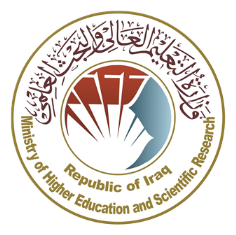 Ministry of Higher Education and Scientific Research - IraqAl-Nahrain UniversityCollege of SciencePhysics Department 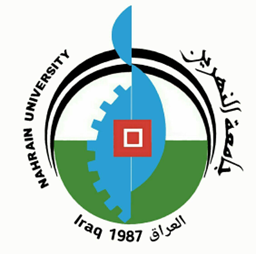 Module Informationمعلومات المادة الدراسيةModule Informationمعلومات المادة الدراسيةModule Informationمعلومات المادة الدراسيةModule Informationمعلومات المادة الدراسيةModule Informationمعلومات المادة الدراسيةModule Informationمعلومات المادة الدراسيةModule Informationمعلومات المادة الدراسيةModule Informationمعلومات المادة الدراسيةModule Titleعلم الاجرام والعقاب علم الاجرام والعقاب علم الاجرام والعقاب علم الاجرام والعقاب Module DeliveryModule DeliveryModule DeliveryModule TypeTheoryLectureLab TutorialPracticalSeminarTheoryLectureLab TutorialPracticalSeminarTheoryLectureLab TutorialPracticalSeminarModule CodeTheoryLectureLab TutorialPracticalSeminarTheoryLectureLab TutorialPracticalSeminarTheoryLectureLab TutorialPracticalSeminarECTS Credits TheoryLectureLab TutorialPracticalSeminarTheoryLectureLab TutorialPracticalSeminarTheoryLectureLab TutorialPracticalSeminarSWL (hr/sem)50505050TheoryLectureLab TutorialPracticalSeminarTheoryLectureLab TutorialPracticalSeminarTheoryLectureLab TutorialPracticalSeminarModule LevelModule LevelUGx11  Semester of DeliverySemester of DeliverySemester of DeliverySemester of Delivery1Administering DepartmentAdministering Department CollegeModule LeaderIhab natiq khalid Ihab natiq khalid  e-mailihab.natiq@nahrainuniv.edu.iqihab.natiq@nahrainuniv.edu.iqihab.natiq@nahrainuniv.edu.iqihab.natiq@nahrainuniv.edu.iqModule Leader’s Acad. TitleModule Leader’s Acad. TitleAssistant LecturerModule Leader’s QualificationModule Leader’s QualificationModule Leader’s QualificationModule Leader’s QualificationM.scModule Tutor e-mailPeer Reviewer NamePeer Reviewer Name e-mailReview Committee ApprovalReview Committee ApprovalVersion NumberVersion NumberVersion Number1.01.0Relation With Other Modulesالعلاقة مع المواد الدراسية الأخرىRelation With Other Modulesالعلاقة مع المواد الدراسية الأخرىRelation With Other Modulesالعلاقة مع المواد الدراسية الأخرىRelation With Other Modulesالعلاقة مع المواد الدراسية الأخرىPrerequisite moduleNoneSemesterCo-requisites moduleNoneSemesterModule Aims, Learning Outcomes and Indicative Contentsأهداف المادة الدراسية ونتائج التعلم والمحتويات الإرشاديةModule Aims, Learning Outcomes and Indicative Contentsأهداف المادة الدراسية ونتائج التعلم والمحتويات الإرشاديةModule Aims, Learning Outcomes and Indicative Contentsأهداف المادة الدراسية ونتائج التعلم والمحتويات الإرشاديةModule Aims, Learning Outcomes and Indicative Contentsأهداف المادة الدراسية ونتائج التعلم والمحتويات الإرشادية Module Aimsأهداف المادة الدراسية
علم الإجرام والعقاب هو مجال مهم لفهم ظاهرة الجريمة وتأثيرها على المجتمعات. يساهم في توجيه السياسات الجنائية وتحسين أنظمة العدالة وتطوير استراتيجيات الوقاية يهدف هذا التحليل إلى توفير رؤية شاملة للعوامل التي تساهم في ارتكاب الجرائم وتسهم في وضع استراتيجيات الوقاية منها . يهدف دراسة علم الجرائم والعقاب إلى تحقيق عدة أهداف مهمة، ومن بينها:1.⁠ ⁠فهم الجريمة: يهدف علم الجرائم والعقاب إلى فهم طبيعة الجريمة وأسباب حدوثها. يتناول الباحثون العوامل المؤثرة في حدوث الجرائم، مثل العوامل الاجتماعية والاقتصادية والنفسية والثقافية. يهدف هذا التحليل إلى توفير رؤية شاملة للعوامل التي تساهم في ارتكاب الجرائم وتسهم في وضع استراتيجيات الوقاية منها.2.⁠ ⁠تحليل أنماط الجريمة: يهدف علم الجرائم والعقاب إلى تحليل أنماط الجريمة وتغيراتها عبر الزمن والمكان. يستخدم الباحثون أدوات وتقنيات إحصائية وتحليلية لدراسة نمط الجريمة وتحديد المناطق والفئات السكانية التي تشهد معدلات جريمة مرتفعة. يمكن استخدام هذه المعرفة لتطوير استراتيجيات فعالة للوقاية من الجريمة وتعزيز الأمان العام.3.⁠ ⁠تقييم السياسات الجنائية: يهدف علم الجرائم والعقاب إلى تقييم فعالية السياسات الجنائية والإجراءات المتعلقة بالعقاب. يتم تحليل تأثير العقوبات المختلفة على المجتمع والمجرمين. يهدف هذا التقييم إلى تحسين السياسات الجنائية وضمان تنفيذ عقوبات فعالة وعادلة.4.⁠ ⁠دراسة تأثير العقاب وإعادة التأهيل: يهدف علم الجرائم والعقاب إلى دراسة تأثير العقاب على المجرمين والمجتمعات. يتناول الباحثون موضوعات مثل الردع الجنائي، وتأثير السجون على المجرمين، وكيفية تحقيق إعادة تأهيل المجرمين وإعادتهم إلى المجتمع.5.⁠ ⁠العدالة الاجتماعية: يهدف علم الجرائم والعقاب إلى تحقيق العدالة الاجتماعية في نظام العدالة الجنائية والعقوبات المفروضة. يدرس الباحثون التفاوتات في توزيع العدالة والتمييز العرقي والاجتماعي في النظام القضائي بشكل عام، يهدف علم الجرائم والعقاب إلى تحقيق العدالة والأمن في المجتمع، وتحسين النظام القضائي والسياسات الجنائية لتحقيق هذه الأهداف.
علم الإجرام والعقاب هو مجال مهم لفهم ظاهرة الجريمة وتأثيرها على المجتمعات. يساهم في توجيه السياسات الجنائية وتحسين أنظمة العدالة وتطوير استراتيجيات الوقاية يهدف هذا التحليل إلى توفير رؤية شاملة للعوامل التي تساهم في ارتكاب الجرائم وتسهم في وضع استراتيجيات الوقاية منها . يهدف دراسة علم الجرائم والعقاب إلى تحقيق عدة أهداف مهمة، ومن بينها:1.⁠ ⁠فهم الجريمة: يهدف علم الجرائم والعقاب إلى فهم طبيعة الجريمة وأسباب حدوثها. يتناول الباحثون العوامل المؤثرة في حدوث الجرائم، مثل العوامل الاجتماعية والاقتصادية والنفسية والثقافية. يهدف هذا التحليل إلى توفير رؤية شاملة للعوامل التي تساهم في ارتكاب الجرائم وتسهم في وضع استراتيجيات الوقاية منها.2.⁠ ⁠تحليل أنماط الجريمة: يهدف علم الجرائم والعقاب إلى تحليل أنماط الجريمة وتغيراتها عبر الزمن والمكان. يستخدم الباحثون أدوات وتقنيات إحصائية وتحليلية لدراسة نمط الجريمة وتحديد المناطق والفئات السكانية التي تشهد معدلات جريمة مرتفعة. يمكن استخدام هذه المعرفة لتطوير استراتيجيات فعالة للوقاية من الجريمة وتعزيز الأمان العام.3.⁠ ⁠تقييم السياسات الجنائية: يهدف علم الجرائم والعقاب إلى تقييم فعالية السياسات الجنائية والإجراءات المتعلقة بالعقاب. يتم تحليل تأثير العقوبات المختلفة على المجتمع والمجرمين. يهدف هذا التقييم إلى تحسين السياسات الجنائية وضمان تنفيذ عقوبات فعالة وعادلة.4.⁠ ⁠دراسة تأثير العقاب وإعادة التأهيل: يهدف علم الجرائم والعقاب إلى دراسة تأثير العقاب على المجرمين والمجتمعات. يتناول الباحثون موضوعات مثل الردع الجنائي، وتأثير السجون على المجرمين، وكيفية تحقيق إعادة تأهيل المجرمين وإعادتهم إلى المجتمع.5.⁠ ⁠العدالة الاجتماعية: يهدف علم الجرائم والعقاب إلى تحقيق العدالة الاجتماعية في نظام العدالة الجنائية والعقوبات المفروضة. يدرس الباحثون التفاوتات في توزيع العدالة والتمييز العرقي والاجتماعي في النظام القضائي بشكل عام، يهدف علم الجرائم والعقاب إلى تحقيق العدالة والأمن في المجتمع، وتحسين النظام القضائي والسياسات الجنائية لتحقيق هذه الأهداف.
علم الإجرام والعقاب هو مجال مهم لفهم ظاهرة الجريمة وتأثيرها على المجتمعات. يساهم في توجيه السياسات الجنائية وتحسين أنظمة العدالة وتطوير استراتيجيات الوقاية يهدف هذا التحليل إلى توفير رؤية شاملة للعوامل التي تساهم في ارتكاب الجرائم وتسهم في وضع استراتيجيات الوقاية منها . يهدف دراسة علم الجرائم والعقاب إلى تحقيق عدة أهداف مهمة، ومن بينها:1.⁠ ⁠فهم الجريمة: يهدف علم الجرائم والعقاب إلى فهم طبيعة الجريمة وأسباب حدوثها. يتناول الباحثون العوامل المؤثرة في حدوث الجرائم، مثل العوامل الاجتماعية والاقتصادية والنفسية والثقافية. يهدف هذا التحليل إلى توفير رؤية شاملة للعوامل التي تساهم في ارتكاب الجرائم وتسهم في وضع استراتيجيات الوقاية منها.2.⁠ ⁠تحليل أنماط الجريمة: يهدف علم الجرائم والعقاب إلى تحليل أنماط الجريمة وتغيراتها عبر الزمن والمكان. يستخدم الباحثون أدوات وتقنيات إحصائية وتحليلية لدراسة نمط الجريمة وتحديد المناطق والفئات السكانية التي تشهد معدلات جريمة مرتفعة. يمكن استخدام هذه المعرفة لتطوير استراتيجيات فعالة للوقاية من الجريمة وتعزيز الأمان العام.3.⁠ ⁠تقييم السياسات الجنائية: يهدف علم الجرائم والعقاب إلى تقييم فعالية السياسات الجنائية والإجراءات المتعلقة بالعقاب. يتم تحليل تأثير العقوبات المختلفة على المجتمع والمجرمين. يهدف هذا التقييم إلى تحسين السياسات الجنائية وضمان تنفيذ عقوبات فعالة وعادلة.4.⁠ ⁠دراسة تأثير العقاب وإعادة التأهيل: يهدف علم الجرائم والعقاب إلى دراسة تأثير العقاب على المجرمين والمجتمعات. يتناول الباحثون موضوعات مثل الردع الجنائي، وتأثير السجون على المجرمين، وكيفية تحقيق إعادة تأهيل المجرمين وإعادتهم إلى المجتمع.5.⁠ ⁠العدالة الاجتماعية: يهدف علم الجرائم والعقاب إلى تحقيق العدالة الاجتماعية في نظام العدالة الجنائية والعقوبات المفروضة. يدرس الباحثون التفاوتات في توزيع العدالة والتمييز العرقي والاجتماعي في النظام القضائي بشكل عام، يهدف علم الجرائم والعقاب إلى تحقيق العدالة والأمن في المجتمع، وتحسين النظام القضائي والسياسات الجنائية لتحقيق هذه الأهداف.Module Learning Outcomesمخرجات التعلم للمادة الدراسيةدراسة علم الجرائم والعقاب تسفر عن عدة مخرجات وفوائد، بما في ذلك:1.⁠ ⁠فهم أفضل للجريمة: يوفر علم الجرائم والعقاب فهمًا أعمق للجريمة وأسباب حدوثها. يساعد في تحليل العوامل المؤثرة في ارتكاب الجرائم مثل العوامل الاجتماعية والاقتصادية والثقافية. يمكن أن يساعد هذا الفهم في تطوير استراتيجيات فعالة للوقاية من الجريمة والحد منها.2.⁠ ⁠تحسين السياسات الجنائية: يعمل علم الجرائم والعقاب على تقييم فعالية السياسات الجنائية وتحديد النقاط القوية والضعف فيها. يمكن استخدام هذه المعرفة لتحسين السياسات والإجراءات المتعلقة بالعدالة الجنائية وتحقيق عدالة أفضل وتنفيذ عقوبات فعالة.3.⁠ ⁠الحد من الجريمة والزيادة في الأمان العام: يساهم علم الجرائم والعقاب في تطوير استراتيجيات فعالة للوقاية من الجريمة وتقليل معدلاتها. يمكن استخدام النتائج والتوصيات لتحسين الأمن العام وحماية المجتمع من الجرائم المختلفة.4.⁠ ⁠تحسين نظام العدالة الجنائية: يعمل علم الجرائم والعقاب على تحليل أداء نظام العدالة الجنائية وتحديد المجالات التي تحتاج إلى تحسين. يمكن أن يساهم في تحسين عملية التحقيق والمحاكمة وتنفيذ العقوبات لضمان عدالة أفضل وتعزيز الثقة في النظام القضائي.5.⁠ ⁠تحسين برامج إعادة التأهيل: يساعد علم الجرائم والعقاب في تقييم فعالية برامج إعادة التأهيل وتحسينها. يهدف إلى فهم كيفية تأثير العقاب والإصلاح على المجرمين وتطوير برامج تأهيلية تهدف إلى تحقيق إعادة تأهيل ناجحة وإعادة إدماج المجرمين في المجتمع.في المجمل، مخرجات دراسة علم الجرائم والعقاب تساعد في تحقيق العدالة الاجتماعية، وتقليل الجريمة، وتحسين نظام العدالة الجنائية، وتعزيز الأمان في المجتمع.دراسة علم الجرائم والعقاب تسفر عن عدة مخرجات وفوائد، بما في ذلك:1.⁠ ⁠فهم أفضل للجريمة: يوفر علم الجرائم والعقاب فهمًا أعمق للجريمة وأسباب حدوثها. يساعد في تحليل العوامل المؤثرة في ارتكاب الجرائم مثل العوامل الاجتماعية والاقتصادية والثقافية. يمكن أن يساعد هذا الفهم في تطوير استراتيجيات فعالة للوقاية من الجريمة والحد منها.2.⁠ ⁠تحسين السياسات الجنائية: يعمل علم الجرائم والعقاب على تقييم فعالية السياسات الجنائية وتحديد النقاط القوية والضعف فيها. يمكن استخدام هذه المعرفة لتحسين السياسات والإجراءات المتعلقة بالعدالة الجنائية وتحقيق عدالة أفضل وتنفيذ عقوبات فعالة.3.⁠ ⁠الحد من الجريمة والزيادة في الأمان العام: يساهم علم الجرائم والعقاب في تطوير استراتيجيات فعالة للوقاية من الجريمة وتقليل معدلاتها. يمكن استخدام النتائج والتوصيات لتحسين الأمن العام وحماية المجتمع من الجرائم المختلفة.4.⁠ ⁠تحسين نظام العدالة الجنائية: يعمل علم الجرائم والعقاب على تحليل أداء نظام العدالة الجنائية وتحديد المجالات التي تحتاج إلى تحسين. يمكن أن يساهم في تحسين عملية التحقيق والمحاكمة وتنفيذ العقوبات لضمان عدالة أفضل وتعزيز الثقة في النظام القضائي.5.⁠ ⁠تحسين برامج إعادة التأهيل: يساعد علم الجرائم والعقاب في تقييم فعالية برامج إعادة التأهيل وتحسينها. يهدف إلى فهم كيفية تأثير العقاب والإصلاح على المجرمين وتطوير برامج تأهيلية تهدف إلى تحقيق إعادة تأهيل ناجحة وإعادة إدماج المجرمين في المجتمع.في المجمل، مخرجات دراسة علم الجرائم والعقاب تساعد في تحقيق العدالة الاجتماعية، وتقليل الجريمة، وتحسين نظام العدالة الجنائية، وتعزيز الأمان في المجتمع.دراسة علم الجرائم والعقاب تسفر عن عدة مخرجات وفوائد، بما في ذلك:1.⁠ ⁠فهم أفضل للجريمة: يوفر علم الجرائم والعقاب فهمًا أعمق للجريمة وأسباب حدوثها. يساعد في تحليل العوامل المؤثرة في ارتكاب الجرائم مثل العوامل الاجتماعية والاقتصادية والثقافية. يمكن أن يساعد هذا الفهم في تطوير استراتيجيات فعالة للوقاية من الجريمة والحد منها.2.⁠ ⁠تحسين السياسات الجنائية: يعمل علم الجرائم والعقاب على تقييم فعالية السياسات الجنائية وتحديد النقاط القوية والضعف فيها. يمكن استخدام هذه المعرفة لتحسين السياسات والإجراءات المتعلقة بالعدالة الجنائية وتحقيق عدالة أفضل وتنفيذ عقوبات فعالة.3.⁠ ⁠الحد من الجريمة والزيادة في الأمان العام: يساهم علم الجرائم والعقاب في تطوير استراتيجيات فعالة للوقاية من الجريمة وتقليل معدلاتها. يمكن استخدام النتائج والتوصيات لتحسين الأمن العام وحماية المجتمع من الجرائم المختلفة.4.⁠ ⁠تحسين نظام العدالة الجنائية: يعمل علم الجرائم والعقاب على تحليل أداء نظام العدالة الجنائية وتحديد المجالات التي تحتاج إلى تحسين. يمكن أن يساهم في تحسين عملية التحقيق والمحاكمة وتنفيذ العقوبات لضمان عدالة أفضل وتعزيز الثقة في النظام القضائي.5.⁠ ⁠تحسين برامج إعادة التأهيل: يساعد علم الجرائم والعقاب في تقييم فعالية برامج إعادة التأهيل وتحسينها. يهدف إلى فهم كيفية تأثير العقاب والإصلاح على المجرمين وتطوير برامج تأهيلية تهدف إلى تحقيق إعادة تأهيل ناجحة وإعادة إدماج المجرمين في المجتمع.في المجمل، مخرجات دراسة علم الجرائم والعقاب تساعد في تحقيق العدالة الاجتماعية، وتقليل الجريمة، وتحسين نظام العدالة الجنائية، وتعزيز الأمان في المجتمع.Indicative Contentsالمحتويات الإرشاديةمعرفة مفهوم علم الاجرام وماهي اهداف و وضائف علم الاجرام وعلاقة علم الاجرام بعلم العقابمعرفة الاتجاهات العلمية في تفسير السلوك الاجرامي وذلك من خلال دراسة التفسير البايولوجي ومعرفة المدارس التي تناولت هذا الموضوع دراسة التفسير الاجتماعي للسلوك الاجرامي ومعرفة اهم المدارس التي تناولت هذا الموضوع مثل المدرسة الجغرافية وغيرها من المدارس دراسة  التفسير التكاملي للسلوك الاجرامي ومعرفة مفهوم النظرية التكاملية والتفسير الإسلامي للسلوكمعرفة عوامل السلوك الاجرامي ومعرفة العوامل الفردية مثل الوراثة والجنس والسن وغيرهادراسة العوامل البيئية الخارجية للسلوك الاجرامي مثل العوامل الاجتماعية والجغرافية والاقتصادية وغيرهادراسة نشأة ومفهوم  علم العقاب وماهي مراحل تطورهدراسة المؤسسات العقابية ومعرفة التطور التاريخي للمؤسسات العقابية وماهي أنواع هذا المؤسساتمعرفة دور المؤسسات العقابية في تنفيذ الجزاءات الجنائية معرفة دور المؤسسات العقابية في تنفيذ العقوبات ودراسة مفهوم العقوبة وماهي أنواع العقوباتمعرفة دور المؤسسات العقابية في تنفيذ التدابير الاحترازية ودراسة أنواع وشروط التدابير الاحترازيةمعرفة أساليب المعاملة العقابية داخل المؤسسات العقابية ومعرفة نظام الفحص والتصنيف والرعاية الصحية والعلاج الطبيدراسة الرعاية اللاحقة للحكم ومعرفة صور الرعاية اللاحقة للحكممعرفة مفهوم علم الاجرام وماهي اهداف و وضائف علم الاجرام وعلاقة علم الاجرام بعلم العقابمعرفة الاتجاهات العلمية في تفسير السلوك الاجرامي وذلك من خلال دراسة التفسير البايولوجي ومعرفة المدارس التي تناولت هذا الموضوع دراسة التفسير الاجتماعي للسلوك الاجرامي ومعرفة اهم المدارس التي تناولت هذا الموضوع مثل المدرسة الجغرافية وغيرها من المدارس دراسة  التفسير التكاملي للسلوك الاجرامي ومعرفة مفهوم النظرية التكاملية والتفسير الإسلامي للسلوكمعرفة عوامل السلوك الاجرامي ومعرفة العوامل الفردية مثل الوراثة والجنس والسن وغيرهادراسة العوامل البيئية الخارجية للسلوك الاجرامي مثل العوامل الاجتماعية والجغرافية والاقتصادية وغيرهادراسة نشأة ومفهوم  علم العقاب وماهي مراحل تطورهدراسة المؤسسات العقابية ومعرفة التطور التاريخي للمؤسسات العقابية وماهي أنواع هذا المؤسساتمعرفة دور المؤسسات العقابية في تنفيذ الجزاءات الجنائية معرفة دور المؤسسات العقابية في تنفيذ العقوبات ودراسة مفهوم العقوبة وماهي أنواع العقوباتمعرفة دور المؤسسات العقابية في تنفيذ التدابير الاحترازية ودراسة أنواع وشروط التدابير الاحترازيةمعرفة أساليب المعاملة العقابية داخل المؤسسات العقابية ومعرفة نظام الفحص والتصنيف والرعاية الصحية والعلاج الطبيدراسة الرعاية اللاحقة للحكم ومعرفة صور الرعاية اللاحقة للحكممعرفة مفهوم علم الاجرام وماهي اهداف و وضائف علم الاجرام وعلاقة علم الاجرام بعلم العقابمعرفة الاتجاهات العلمية في تفسير السلوك الاجرامي وذلك من خلال دراسة التفسير البايولوجي ومعرفة المدارس التي تناولت هذا الموضوع دراسة التفسير الاجتماعي للسلوك الاجرامي ومعرفة اهم المدارس التي تناولت هذا الموضوع مثل المدرسة الجغرافية وغيرها من المدارس دراسة  التفسير التكاملي للسلوك الاجرامي ومعرفة مفهوم النظرية التكاملية والتفسير الإسلامي للسلوكمعرفة عوامل السلوك الاجرامي ومعرفة العوامل الفردية مثل الوراثة والجنس والسن وغيرهادراسة العوامل البيئية الخارجية للسلوك الاجرامي مثل العوامل الاجتماعية والجغرافية والاقتصادية وغيرهادراسة نشأة ومفهوم  علم العقاب وماهي مراحل تطورهدراسة المؤسسات العقابية ومعرفة التطور التاريخي للمؤسسات العقابية وماهي أنواع هذا المؤسساتمعرفة دور المؤسسات العقابية في تنفيذ الجزاءات الجنائية معرفة دور المؤسسات العقابية في تنفيذ العقوبات ودراسة مفهوم العقوبة وماهي أنواع العقوباتمعرفة دور المؤسسات العقابية في تنفيذ التدابير الاحترازية ودراسة أنواع وشروط التدابير الاحترازيةمعرفة أساليب المعاملة العقابية داخل المؤسسات العقابية ومعرفة نظام الفحص والتصنيف والرعاية الصحية والعلاج الطبيدراسة الرعاية اللاحقة للحكم ومعرفة صور الرعاية اللاحقة للحكمLearning and Teaching Strategiesاستراتيجيات التعلم والتعليمLearning and Teaching Strategiesاستراتيجيات التعلم والتعليمLearning and Teaching Strategiesاستراتيجيات التعلم والتعليمLearning and Teaching Strategiesاستراتيجيات التعلم والتعليمStrategiesPOWERPOINTكتابة التقاريرالتعلم عبر الانترنيت.4زيارات ميدانيةPOWERPOINTكتابة التقاريرالتعلم عبر الانترنيت.4زيارات ميدانيةPOWERPOINTكتابة التقاريرالتعلم عبر الانترنيت.4زيارات ميدانيةStudent Workload (SWL)الحمل الدراسي للطالبStudent Workload (SWL)الحمل الدراسي للطالبStudent Workload (SWL)الحمل الدراسي للطالبStudent Workload (SWL)الحمل الدراسي للطالبStructured SWL (h/sem)الحمل الدراسي المنتظم للطالب خلال الفصل33Structured SWL (h/w)الحمل الدراسي المنتظم للطالب أسبوعيا2.2Unstructured SWL (h/sem)الحمل الدراسي غير المنتظم للطالب خلال الفصل17Unstructured SWL (h/w)الحمل الدراسي غير المنتظم للطالب أسبوعيا1.1Total SWL (h/sem)الحمل الدراسي الكلي للطالب خلال الفصل505050Module Evaluationتقييم المادة الدراسيةModule Evaluationتقييم المادة الدراسيةModule Evaluationتقييم المادة الدراسيةModule Evaluationتقييم المادة الدراسيةModule Evaluationتقييم المادة الدراسيةModule Evaluationتقييم المادة الدراسيةAsAsTime/NumberWeight (Marks)Week DueRelevant Learning OutcomeFormative assessmentQuizzes210% (10)5, 10LO #1, 2, 10 and 11Formative assessmentAssignments210% (10)2, 12LO # 3, 4, 6 and 7Formative assessmentSeminar110% (10)ContinuousFormative assessmentReport110% (10)13LO # 5, 8 and 10Summative assessmentMidterm Exam2 hr10% (10)7LO # 1-7Summative assessmentFinal Exam2hr50% (50)16AllTotal assessmentTotal assessmentTotal assessment100% (100 Marks)Delivery Plan (Weekly Syllabus)المنهاج الاسبوعي النظريDelivery Plan (Weekly Syllabus)المنهاج الاسبوعي النظري  الاسابيعالمواضيع المغطاة خلال الفصلالاسبوع الاولمفهوم علم الاجرام وأساليب البحث العلمي للسلوك الاجتماعيةالاسبوع الثانيمعرفة الاتجاهات العلمية في تفسير السلوك الاجراميالاسبوع الثالثمعرفة التفسير البايلوجي الاسبوع الرابعمعرفة التفسير الاجتماعي الاسبوع الخامسمعرفة التفسير التكاملي للسلوك الاجرامي الاسبوع السادسمعرفة عوامل السلوك الاجرامي ومعرفة العوامل الفرديةالاسبوع السابعدراسة العوامل البيئية الخارجية للسلوك الاجراميالاسبوع الثامنمفهوم علم العقاب الاسبوع التاسعدراسة المؤسسات العقابية الاسبوع العاشرمعرفة دور المؤسسات العقابية في تنفيذ الجزاءات الجنائية الاسبوع الحادي عشرمعرفة دور المؤسسات العقابية في تنفيذ العقوبات الاسبوع الثاني عشرمعرفة دور المؤسسات العقابية في تنفيذ التدابير الاحترازية الاسبوع الثالث عشرمعرفة أساليب المعاملة العقابيةالاسبوع الرابع عشردراسة الرعاية اللاحقةالاسبوع الخامس عشرMidterm Examالاسبوع السادس عشرFinal ExamDelivery Plan (Weekly Lab. Syllabus)المنهاج الاسبوعي للمختبرDelivery Plan (Weekly Lab. Syllabus)المنهاج الاسبوعي للمختبرWeek  Material CoveredWeek 1Lab 1: Week 2Lab 2: Week 3Lab 3: Week 4Lab 4: Week 5Lab 5: Week 6Lab 6: Week 7Lab 7:Learning and Teaching Resourcesمصادر التعلم والتدريسLearning and Teaching Resourcesمصادر التعلم والتدريسLearning and Teaching Resourcesمصادر التعلم والتدريسTextAvailable in the Library?Required Textsد. جمال إبراهيم الحيدري,علم الاجرام المعاصر,مكتبة السنهوري,٢٠١٨د. جمال إبراهيم الحيدري,علم العقاب الحديث,مكتبة السنهوري,٢٠١٥نعمRecommended Textsد.فوزية عبدالستار,مبائ علم الاجرام والعقاب,دار النهضة العربية,١٩٨٥لاWebsites                   GRADING SCHEMEمخطط الدرجات                   GRADING SCHEMEمخطط الدرجات                   GRADING SCHEMEمخطط الدرجات                   GRADING SCHEMEمخطط الدرجات                   GRADING SCHEMEمخطط الدرجاتGroupGradeالتقديرMarks (%)DefinitionSuccess Group(50 - 100)A - Excellentامتياز90 - 100Outstanding PerformanceSuccess Group(50 - 100)B - Very Goodجيد جدا 80 - 89Above average with some errorsSuccess Group(50 - 100)C - Goodجيد70 - 79Sound work with notable errorsSuccess Group(50 - 100)D - Satisfactoryمتوسط 60 - 69Fair but with major shortcomingsSuccess Group(50 - 100)E - Sufficientمقبول 50 - 59Work meets minimum criteriaFail Group(0 – 49)FX – Fail مقبول بقرار(45-49)More work required but credit awardedFail Group(0 – 49)F – Fail راسب(0-44)Considerable amount of work requiredNote:Note:NB Decimal places above or below 0.5 will be rounded to the higher or lower full mark (for example a mark of 54.5 will be rounded to 55, whereas a mark of 54.4 will be rounded to 54. The University has a policy NOT to condone "near-pass fails" so the only adjustment to marks awarded by the original marker(s) will be the automatic rounding outlined above.NB Decimal places above or below 0.5 will be rounded to the higher or lower full mark (for example a mark of 54.5 will be rounded to 55, whereas a mark of 54.4 will be rounded to 54. The University has a policy NOT to condone "near-pass fails" so the only adjustment to marks awarded by the original marker(s) will be the automatic rounding outlined above.NB Decimal places above or below 0.5 will be rounded to the higher or lower full mark (for example a mark of 54.5 will be rounded to 55, whereas a mark of 54.4 will be rounded to 54. The University has a policy NOT to condone "near-pass fails" so the only adjustment to marks awarded by the original marker(s) will be the automatic rounding outlined above.NB Decimal places above or below 0.5 will be rounded to the higher or lower full mark (for example a mark of 54.5 will be rounded to 55, whereas a mark of 54.4 will be rounded to 54. The University has a policy NOT to condone "near-pass fails" so the only adjustment to marks awarded by the original marker(s) will be the automatic rounding outlined above.NB Decimal places above or below 0.5 will be rounded to the higher or lower full mark (for example a mark of 54.5 will be rounded to 55, whereas a mark of 54.4 will be rounded to 54. The University has a policy NOT to condone "near-pass fails" so the only adjustment to marks awarded by the original marker(s) will be the automatic rounding outlined above.Module Informationمعلومات المادة الدراسيةModule Informationمعلومات المادة الدراسيةModule Informationمعلومات المادة الدراسيةModule Informationمعلومات المادة الدراسيةModule Titleاللغة العربيةاللغة العربيةModule DeliveryModule TypeSupplementSupplement☒ Theory    ☒ Lecture☐Lab ☐ Tutorial☐ Practical☒SeminarModule CodeURARAURARA☒ Theory    ☒ Lecture☐Lab ☐ Tutorial☐ Practical☒SeminarECTS Credits 22☒ Theory    ☒ Lecture☐Lab ☐ Tutorial☐ Practical☒SeminarSWL (hr/sem)5050☒ Theory    ☒ Lecture☐Lab ☐ Tutorial☐ Practical☒SeminarModule Levelدراسات اوليةSemester of Delivery2Administering Departmentالفيزياء الطبية    Collegeكلية العلوم Module Leaderرنا ماجد حميد    e-mailRana.Majid@nahrainuniv.edu.iq Module Leader’s Acad. TitleمدرسModule Leader’s Qualificationدكتوراف في فلسفة اللغة العربيةModule TutorNone e-mailE-mailPeer Reviewer Nameفاطمة صاحب كاظم        e-mailfatimah.altaie@nahrainuniv.edu.iqScientific Committee Approval Date20/11/2023Version Number1.0Relation with other Modulesالعلاقة مع المواد الدراسية الأخرىRelation with other Modulesالعلاقة مع المواد الدراسية الأخرىRelation with other Modulesالعلاقة مع المواد الدراسية الأخرىRelation with other Modulesالعلاقة مع المواد الدراسية الأخرىPrerequisite moduleلا يوجدSemesterCo-requisites moduleلا يوجدSemesterModule Aims, Learning Outcomes and Indicative Contentsأهداف المادة الدراسية ونتائج التعلم والمحتويات الإرشاديةModule Aims, Learning Outcomes and Indicative Contentsأهداف المادة الدراسية ونتائج التعلم والمحتويات الإرشادية Module Aimsأهداف المادة الدراسيةالهدف الرئيسي من هذا الفصل الدراسي لتقوية ملكة طلبة المرحلة الأولى وتنمية قدراتهم اللغوية والتركيز على :إكتساب الطالب مهارة معرفية عن المفاهيم اللغوية  .  صون اللسان من الوقوع في الخطأ في نطق الكلمة . تنمية قدرات الطالب التعبيرية .  تعليم الطلبة على تحليل منظومة الكلام  .  تعليم الطلبة على التمييز بين أصول الكلمة أو الزيادة وما تؤديه في زيادة المعنى .  تعليم الطلبة على أساليب وقواعد ضبط المفردات وصياغتها .تمكين الطالب على استعمال المفردات اللغوية بالموقع السليم .     تقديم تدريبات لتقوية ملكة الطالب وتنمية مقدرته في الممارسة اللغوية والبلاغة المؤثره مع الافادة من الخبرات والتدريبات .تمكين الطلبة  من قراءة وتحليل النصوص الادبية وفهمها والقدرة على حفظها. تعليم الطلبة القراءة الصحيحة لايات القرآن الكريم ومعرفة معانيه وتنمية قدرة الطلبة على الحفظ والنطق السليم.Module Learning Outcomesمخرجات التعلم للمادة الدراسيةتعمل جامعة النهرين من خلال تدريس مادة اللغة العربية تقوية ملكة الطالب اللغوية . من خلال ضبط وإتقان قواعد العربية ، وتعريف الطلبة على نظم الكلام وإمكانية اسهامه في تعليم الكتابة وتهذيبها وأوقات تاليفة و إن يتمكن من معرفة التقسيمات الخاصة بالأفعال .مما ينمي القدرة عند الطلبة في فهم المادة. وأن يكون له القدرة على كشف الأخطاء اللغوية .وتعليم القراءة الصحيحة و فهم المنظومات النحوية التعليمية وتنمية المهارة في معالجة المشكلات التي تواجه الطلبة في تعليم مادة اللغة العربية وتوجيهها توجيهًا صحيحًا .  Indicative Contentsالمحتويات الإرشاديةعلى الطلاب إن يكونوا قادرين على فهم المبادئ الاساسية للغة العربية من خلال دراسة اقسام الكلام (اسم وفعل وحرف) وبيان تعريف كل واحدة منها وما هي دلالتها .والتعرف المبتدأ والخبر ومعرفة انواعه بشكل مفصل مع التمثيلودراسة كان واخواتها وإن واخواتها وبيان معانيها وعملها وماهي التغيرات التي تطرأ على الجملة عند دخولها عليها وكيفية كتابة العدد وعلامات الترقيم والتاء المربوطة والمفتوحة وما إلى ذلك من مواضيع تهم الطالب في تعلم مبادئ اللغة العربيةLearning and Teaching Strategiesاستراتيجيات التعلم والتعليمLearning and Teaching Strategiesاستراتيجيات التعلم والتعليمLearning and Teaching Strategiesاستراتيجيات التعلم والتعليمLearning and Teaching Strategiesاستراتيجيات التعلم والتعليمStrategiesعرض POWERPOINTكتابة التقاريراختبارات فصليةمناقشة وحل الاسئلةواجبات بيتيةعرض POWERPOINTكتابة التقاريراختبارات فصليةمناقشة وحل الاسئلةواجبات بيتيةعرض POWERPOINTكتابة التقاريراختبارات فصليةمناقشة وحل الاسئلةواجبات بيتية
Student Workload (SWL)الحمل الدراسي للطالب
Student Workload (SWL)الحمل الدراسي للطالب
Student Workload (SWL)الحمل الدراسي للطالب
Student Workload (SWL)الحمل الدراسي للطالبStructured SWL (h/sem)الحمل الدراسي المنتظم للطالب خلال الفصل33Structured SWL (h/w)الحمل الدراسي المنتظم للطالب أسبوعيا2.2Unstructured SWL (h/sem)الحمل الدراسي غير المنتظم للطالب خلال الفصل17Unstructured SWL (h/w)الحمل الدراسي غير المنتظم للطالب أسبوعيا1.1Total SWL (h/sem)الحمل الدراسي الكلي للطالب خلال الفصل505050Module Evaluationتقييم المادة الدراسيةModule Evaluationتقييم المادة الدراسيةModule Evaluationتقييم المادة الدراسيةModule Evaluationتقييم المادة الدراسيةModule Evaluationتقييم المادة الدراسيةModule Evaluationتقييم المادة الدراسيةAsAsTime/NumberWeight (Marks)Week DueRelevant Learning OutcomeFormative assessmentQuizzes210% (10)5, 10LO #1, 2, 10 and 11Formative assessmentAssignments210% (10)2, 12LO # 3, 4, 6 and 7Formative assessmentSeminar110% (10)13LO # 5, 8 and 10Summative assessmentMidterm Exam2 hr20% (20)7LO # 1-7Summative assessmentFinal Exam2hr50% (50)16AllTotal assessmentTotal assessmentTotal assessment100% (100 Marks)Delivery Plan (Weekly Syllabus)المنهاج الاسبوعي النظريDelivery Plan (Weekly Syllabus)المنهاج الاسبوعي النظريWeek  Material CoveredWeek 1االنحو - قسام الكلام (اسم وفعل وحرف)، المبتدأ وانواعه ، الخبر وانواعهWeek 2كان واخواتها ، إن واخواتهاWeek 3المثنى والملحق به ، جمع المذكر السالم والملحق به ، جمع المؤنث السالم والملحق به ، الاسماء الخمسةWeek 4بناء الفعل الماضي ، بناء الفعل الامرWeek 5الفعل المضارع بناؤه واعرابهWeek 6الاسماء المنصوبة (المفعول به – المفعول المطلق – المفعول لاجله –المفعول فيه – المفعول معه)Week 7الشعر – نازك الملائكة Week 8 الشعر – محمد مهدي الجواهريWeek 9الاملاء- كتابة الهمزة (الوصل والقطع )Week 10 الهمزة المتوسطة والمتطرفةWeek 11كتابة الضاد والظاءWeek 12 كتابة التاء القصيرة والطويلةWeek 13علامات الترقيم –قاعدة الالف الفارقةWeek 14كتابة العددWeek 15القرآن الكريم – سورة يسLearning and Teaching Resourcesمصادر التعلم والتدريسLearning and Teaching Resourcesمصادر التعلم والتدريسLearning and Teaching Resourcesمصادر التعلم والتدريسTextAvailable in the Library?Required Textsالتعبير والإنشاء والرسم الكتابي والإملاء الخطي / أ.د. عبد الرحمن مطلك الجبوريلاRecommended Textsأوض النحو الوافي / عباس حسن.قواعد الاملاء في عشرة دروس سهلة / د. فهمي النجارفي الادب الحديث / أ.د. فائق مصطفى في الادب المعاصر/ د. بشير عيسوي الادب العربي في العصر الحديث / د. مصطفى السحرتيح المسالك لألفية ابن مالك / ابن هشام.لاWebsites		                   Grading Schemeمخطط الدرجات		                   Grading Schemeمخطط الدرجات		                   Grading Schemeمخطط الدرجات		                   Grading Schemeمخطط الدرجات		                   Grading Schemeمخطط الدرجاتGroupGradeالتقديرMarks (%)DefinitionSuccess Group(50 - 100)A - Excellentامتياز90 - 100Outstanding PerformanceSuccess Group(50 - 100)B - Very Goodجيد جدا 80 - 89Above average with some errorsSuccess Group(50 - 100)C – Goodجيد70 - 79Sound work with notable errorsSuccess Group(50 - 100)D - Satisfactoryمتوسط 60 - 69Fair but with major shortcomingsSuccess Group(50 - 100)E - Sufficientمقبول 50 - 59Work meets minimum criteriaFail Group(0 – 49)FX – Fail راسب (قيد المعالجة)(45-49)More work required but credit awardedFail Group(0 – 49)F – Fail راسب(0-44)Considerable amount of work requiredNote: Marks Decimal places above or below 0.5 will be rounded to the higher or lower full mark (for example a mark of 54.5 will be rounded to 55, whereas a mark of 54.4 will be rounded to 54. The University has a policy NOT to condone "near-pass fails" so the only adjustment to marks awarded by the original marker(s) will be the automatic rounding outlined above.Note: Marks Decimal places above or below 0.5 will be rounded to the higher or lower full mark (for example a mark of 54.5 will be rounded to 55, whereas a mark of 54.4 will be rounded to 54. The University has a policy NOT to condone "near-pass fails" so the only adjustment to marks awarded by the original marker(s) will be the automatic rounding outlined above.Note: Marks Decimal places above or below 0.5 will be rounded to the higher or lower full mark (for example a mark of 54.5 will be rounded to 55, whereas a mark of 54.4 will be rounded to 54. The University has a policy NOT to condone "near-pass fails" so the only adjustment to marks awarded by the original marker(s) will be the automatic rounding outlined above.Note: Marks Decimal places above or below 0.5 will be rounded to the higher or lower full mark (for example a mark of 54.5 will be rounded to 55, whereas a mark of 54.4 will be rounded to 54. The University has a policy NOT to condone "near-pass fails" so the only adjustment to marks awarded by the original marker(s) will be the automatic rounding outlined above.Note: Marks Decimal places above or below 0.5 will be rounded to the higher or lower full mark (for example a mark of 54.5 will be rounded to 55, whereas a mark of 54.4 will be rounded to 54. The University has a policy NOT to condone "near-pass fails" so the only adjustment to marks awarded by the original marker(s) will be the automatic rounding outlined above.Module Informationمعلومات المادة الدراسيةModule Informationمعلومات المادة الدراسيةModule Informationمعلومات المادة الدراسيةModule Informationمعلومات المادة الدراسيةModule Titleعلم الحاسوبعلم الحاسوبModule DeliveryModule TypeSuplementSuplement☒ Theory    ☒ Lecture☐Lab ☐ Tutorial☐ Practical☒SeminarModule CodeURARAURARA☒ Theory    ☒ Lecture☐Lab ☐ Tutorial☐ Practical☒SeminarECTS Credits 33☒ Theory    ☒ Lecture☐Lab ☐ Tutorial☐ Practical☒SeminarSWL (hr/sem)4545☒ Theory    ☒ Lecture☐Lab ☐ Tutorial☐ Practical☒SeminarModule Levelدراسات اوليةSemester of Delivery2Administering Departmentادلة جنائية Collegeكلية العلوم Module Leaderدلال نغيم حمود e-mailDalal,naeem@nahrainuniv.edu.iq Module Leader’s Acad. Titleاستاذ مساعدModule Leader’s Qualificationدكتوراف في فلسفة علوم الحاسوبModule TutorNone e-mailE-mailPeer Reviewer Name e-mailScientific Committee Approval DateVersion NumberRelation with other Modulesالعلاقة مع المواد الدراسية الأخرىRelation with other Modulesالعلاقة مع المواد الدراسية الأخرىRelation with other Modulesالعلاقة مع المواد الدراسية الأخرىRelation with other Modulesالعلاقة مع المواد الدراسية الأخرىPrerequisite moduleلا يوجدSemesterCo-requisites moduleلا يوجدSemesterModule Aims, Learning Outcomes and Indicative Contentsأهداف المادة الدراسية ونتائج التعلم والمحتويات الإرشاديةModule Aims, Learning Outcomes and Indicative Contentsأهداف المادة الدراسية ونتائج التعلم والمحتويات الإرشادية Module Aimsأهداف المادة الدراسيةالهدف الرئيسي من هذا الفصل الدراسي لتقوية ملكة طلبة المرحلة الأولى وتنمية قدراتهم في استخام الحاسوب والتركيز على :اكتساب الطلاب المعرفة الشاملة بمبادئ الكمبيوتر.2. يركز على شرح اختصارات الكمبيوتر 3. يركز في هذا الفصل على المهارات المشتركة لتطبيقات الحاسوب مثل تطبيق الوورد والاكسل.Module Learning Outcomesمخرجات التعلم للمادة الدراسيةتعمل جامعة النهرين من خلال تدريس مادة  علم الحاسوب  تقوية ملكة الطالب ليتمكن من::1.تعليم كيفية استخدام الكمبيوتر . 2. لتعليم الطلاب كيفية استخدام التطبيق مثل Word 3. تعليم كيفية استخدام تطبيق Power point4. تعليم كيفية استخدام تطبيق Excel Indicative Contentsالمحتويات الإرشاديةعلى الطلاب إن يكونوا قادرين على فهم المبادئ الاساسية للغة العربية من خلال دراسة اقسام الكلام (اسم وفعل وحرف) وبيان تعريف كل واحدة منها وما هي دلالتها .والتعرف المبتدأ والخبر ومعرفة انواعه بشكل مفصل مع التمثيلودراسة كان واخواتها وإن واخواتها وبيان معانيها وعملها وماهي التغيرات التي تطرأ على الجملة عند دخولها عليها وكيفية كتابة العدد وعلامات الترقيم والتاء المربوطة والمفتوحة وما إلى ذلك من مواضيع تهم الطالب في تعلم مبادئ اللغة العربيةLearning and Teaching Strategiesاستراتيجيات التعلم والتعليمLearning and Teaching Strategiesاستراتيجيات التعلم والتعليمLearning and Teaching Strategiesاستراتيجيات التعلم والتعليمLearning and Teaching Strategiesاستراتيجيات التعلم والتعليمStrategiesالكتبالمحاضراتاختبارات فصليةالاختبارات اليوميةواجبات بيتيةالكتبالمحاضراتاختبارات فصليةالاختبارات اليوميةواجبات بيتيةالكتبالمحاضراتاختبارات فصليةالاختبارات اليوميةواجبات بيتية
Student Workload (SWL)الحمل الدراسي للطالب
Student Workload (SWL)الحمل الدراسي للطالب
Student Workload (SWL)الحمل الدراسي للطالب
Student Workload (SWL)الحمل الدراسي للطالبStructured SWL (h/sem)الحمل الدراسي المنتظم للطالب خلال الفصل102Structured SWL (h/w)الحمل الدراسي المنتظم للطالب أسبوعيا7Unstructured SWL (h/sem)الحمل الدراسي غير المنتظم للطالب خلال الفصل98Unstructured SWL (h/w)الحمل الدراسي غير المنتظم للطالب أسبوعيا6.5Total SWL (h/sem)الحمل الدراسي الكلي للطالب خلال الفصل200200200Module Evaluationتقييم المادة الدراسيةModule Evaluationتقييم المادة الدراسيةModule Evaluationتقييم المادة الدراسيةModule Evaluationتقييم المادة الدراسيةModule Evaluationتقييم المادة الدراسيةModule Evaluationتقييم المادة الدراسيةAsAsTime/NumberWeight (Marks)Week DueRelevant Learning OutcomeFormative assessmentQuizzes210% (10)5, 10LO #1, 2, 10 and 11Formative assessmentAssignments210% (10)2, 12LO # 3, 4, 6 and 7Formative assessmentSeminar110% (10)13LO # 5, 8 and 10Summative assessmentMidterm Exam2 hr20% (20)7LO # 1-7Summative assessmentFinal Exam2hr50% (50)16AllTotal assessmentTotal assessmentTotal assessment100% (100 Marks)Delivery Plan (Weekly Syllabus)المنهاج الاسبوعي النظريDelivery Plan (Weekly Syllabus)المنهاج الاسبوعي النظريWeek  Material CoveredWeek 1ما هو الكمبيوتر؟ • الوظائف الرئيسية لنظام الكمبيوتر • خصائص أجهزة الكمبيوترWeek 2مكونات أجهزة الكمبيوتر تطبيقات أجهزة الكمبيوتر • أنواع البرامج • برامج النظام البرامج التطبيقيةWeek 3مهارات الويندوز: (إنشاء مجلد، إنشاء ملف، شاشة التوقف، الضغط، محركات الأقراص، تخزين الملفات (Lab1 ) Week 4 مهارات الويندوز: (قائمة ابدأ، شريط المهام، لوحة التحكم (Lab2) Week 5معالج النصوص"(إنشاء ملف جديد، فتح، تحرير، حفظ، حفظ باسم) (Lab 3) Week 6معالج النصوص: (رسم الأشكال، رسم مخططات انسيابية مختلفة) (Lab4)Week 7معالج النصوص: (الجداول) (Lab 5)Week 8 امتحان الشهر الاولWeek 9باور بوينت (إنشاء ملف جديد، فتح، تحرير، حفظ، حفظ باسم، خط(Week 10 باور بوينت (إظهار، إضافة مؤقت، رسوم متحركة، قالب مستخدم(Week 11إكسل (إنشاء ملف جديد، فتح، تحرير، حفظ، حفظ باسم، خط)Week 12 إكسل ( المخططات والفرز والبحث وإدراج الشكل أو الصورة)Week 13اكسل (الوظائف والمرشحات) Week 14امتحان الشهر الثانيWeek 15الاسبوع التحضيريWeek 16الامتحان النهائيLearning and Teaching Resourcesمصادر التعلم والتدريسLearning and Teaching Resourcesمصادر التعلم والتدريسLearning and Teaching Resourcesمصادر التعلم والتدريسTextAvailable in the Library?Required TextsIntroduction to computersPrter NortonMc Grow Hill2017MS tutorialلاRecommended TextsWebsites		                   Grading Schemeمخطط الدرجات		                   Grading Schemeمخطط الدرجات		                   Grading Schemeمخطط الدرجات		                   Grading Schemeمخطط الدرجات		                   Grading Schemeمخطط الدرجاتGroupGradeالتقديرMarks (%)DefinitionSuccess Group(50 - 100)A - Excellentامتياز90 - 100Outstanding PerformanceSuccess Group(50 - 100)B - Very Goodجيد جدا 80 - 89Above average with some errorsSuccess Group(50 - 100)C – Goodجيد70 - 79Sound work with notable errorsSuccess Group(50 - 100)D - Satisfactoryمتوسط 60 - 69Fair but with major shortcomingsSuccess Group(50 - 100)E - Sufficientمقبول 50 - 59Work meets minimum criteriaFail Group(0 – 49)FX – Fail راسب (قيد المعالجة)(45-49)More work required but credit awardedFail Group(0 – 49)F – Fail راسب(0-44)Considerable amount of work requiredNote: Marks Decimal places above or below 0.5 will be rounded to the higher or lower full mark (for example a mark of 54.5 will be rounded to 55, whereas a mark of 54.4 will be rounded to 54. The University has a policy NOT to condone "near-pass fails" so the only adjustment to marks awarded by the original marker(s) will be the automatic rounding outlined above.Note: Marks Decimal places above or below 0.5 will be rounded to the higher or lower full mark (for example a mark of 54.5 will be rounded to 55, whereas a mark of 54.4 will be rounded to 54. The University has a policy NOT to condone "near-pass fails" so the only adjustment to marks awarded by the original marker(s) will be the automatic rounding outlined above.Note: Marks Decimal places above or below 0.5 will be rounded to the higher or lower full mark (for example a mark of 54.5 will be rounded to 55, whereas a mark of 54.4 will be rounded to 54. The University has a policy NOT to condone "near-pass fails" so the only adjustment to marks awarded by the original marker(s) will be the automatic rounding outlined above.Note: Marks Decimal places above or below 0.5 will be rounded to the higher or lower full mark (for example a mark of 54.5 will be rounded to 55, whereas a mark of 54.4 will be rounded to 54. The University has a policy NOT to condone "near-pass fails" so the only adjustment to marks awarded by the original marker(s) will be the automatic rounding outlined above.Note: Marks Decimal places above or below 0.5 will be rounded to the higher or lower full mark (for example a mark of 54.5 will be rounded to 55, whereas a mark of 54.4 will be rounded to 54. The University has a policy NOT to condone "near-pass fails" so the only adjustment to marks awarded by the original marker(s) will be the automatic rounding outlined above.